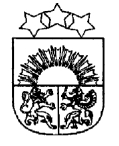 LATVIJAS  REPUBLIKA  KRĀSLAVAS  NOVADSKRĀSLAVAS  NOVADA  DOMEReģ. Nr. 90001267487Rīgas iela 51, Krāslava, Krāslavas nov., LV-5601. Tālrunis +371 65624383, fakss +371 65681772e-pasts: dome@kraslava.lvKrāslavāSĒDES  PROTOKOLS2014.gada 22.maijā                                           					     	 Nr.7Sēde sasaukta:	 Miera ielā 13, Skaistā, Skaistas pagastā,  Krāslavas novadā, plkst.1400Sēdi atklāj plkst.1400Sēdi vada 	– domes priekšsēdētājs Gunārs UpenieksProtokolē 	– lietvede Ārija LeonovičaPiedalās 	  Deputāti: Aleksandrs Jevtušoks, Raimonds Kalvišs, Aivars Krūmiņš, Viktorija Lene, Antons Ļaksa, Viktors Moisejs, Jānis Tukāns, Gunārs Upenieks, Viktorija Vengreviča, Ēriks Zaikovskis, Francis ZalbovičsNepiedalās - Vjačeslavs Aprups (nepiedalās attaisnojošu iemeslu dēļ), Vitālijs Aišpurs (nepiedalās attaisnojošu iemeslu dēļ), Jāzeps Dobkevičs (nepiedalās attaisnojošu iemeslu dēļ), (Artis Konošonoks (nepiedalās attaisnojošu iemeslu dēļ)Pašvaldības administrācijas darbinieki un interesenti: J.Geiba (izpilddirektors), I.Hmeļņicka (izpilddirektora vietniece finanšu un budžeta jautājumos), A.Skerškāns (vecākais juriskonsults), I.Skerškāns (zemes lietu speciālists), G.Grišāne (Skaistas un Kalniešu pagastu pārvalžu vadītāja), V.Maslovs (SIA „Krāslavas nami” valdes priekšsēdētājs)Sēdes vadītājs G.Upenieks piedāvā veikt izmaiņas sēdes darba kārtībā un iekļaut:papildpunktu Nr.1.4. pie darba kārtības 1.§ „Par pašvaldības saistošajiem noteikumiem”;papildjautājumu Nr. 8 „Par jurisiskās adrese maiņu”;papildjautājumu Nr.9 „Par dzīvokļa Izvaltas ielā 8-21, Krāslavā izīrēšanu”;papildjautājumu Nr.10 „Par papildus finansējuma piešķiršanu projektu konkursam „Jauniešu biznesa ideju konkurss komercdarbības uzsākšanai vai attīstībai  Krāslavas novadā””;papildjautājumu Nr.11 „ Par nekustamā īpašuma nosacīto cenu”;papildjautājumu Nr.12 „Par sociālā dzīvokļa statusa atjaunošanu”;papildjautājumu Nr.13 „Par pakalpojuma sociālās aprūpes institūcijā piešķiršanu”;papildjautājumu Nr.14 „Par materiālās palīdzības piešķiršanu”;papildjautājumu Nr.15 „ Par Krāslavas novada pašvaldības nekustamā īpašuma atsavināšanu”;papildjautājumu Nr.16 „Par pašvaldības aģentūras „Krāslavas slimokase” 2013.gada publisko pārskatu”;papildjautājumu Nr.17 „Par SIA „Krāslavas slimnīca” pamatkapitāla izteikšanu eiro un palielināšanu”;papildjautājumu Nr.18 „Par Krāslavas novada PII „Pīlādzītis” nometnes „Bērnu piedzīvojumu aģentūra” iekšejās kārtības noteikumu apstiprināšanu”,;papildjautājumu Nr.19 „Par Krāslavas BSRC “Mūsmājas” grāmatvedību”;papildjautājumu Nr.20 „Par finansējuma piešķiršanu”;papildjautājumu Nr.21 „Par Krāslavas novada domes 2013.gada publisko pārskatu”;papildjautājumu Nr.22 „Par dāvinājuma pieņemšanu”;papildjautājumu Nr.23 „Par nekustamā īpašuma nodokļa parāda un nokavējuma naudas piedziņu bezstrīda kārtībā”.Deputātiem citu priekšlikumu un iebildumu nav.Balso par darba kārtību ar papildinājumiem.Vārdiski un atklāti  balsojot: par	-  A.Jevtušoks, R.Kalvišs, A.Krūmiņš, V.Lene, A.Ļaksa, V.Moisejs, J.Tukāns, G.Upenieks, V.Vengreviča, Ē.Zaikovskis, F.Zalbovičspret	-  nav	atturas - navAr 11 balsīm  „par” ; „pret” – nav, „atturas” –nav,  Krāslavas novada dome nolemj:	Apsdtiprināt  darba kārtību ar papildinājumiem.Darba kārtība:Par pašvaldības saistošajiem noteikumiemPar sociālā dzīvokļa statusa atcelšanu Par deklarētās dzīvesvietas ziņu anulēšanuDzīvokļu jautājumiAdresācijas jautājumiZemes jautājumiPar rīkojuma apstiprināšanuPar jurisiskās adrese maiņuPar dzīvokļa Izvaltas ielā 8-21, Krāslavā izīrēšanuPar papildus finansējuma piešķiršanu projektu konkursam „Jauniešu biznesa ideju konkurss komercdarbības uzsākšanai vai attīstībai  Krāslavas novadā”Par nekustamā īpašuma nosacīto cenuPar sociālā dzīvokļa statusa atjaunošanuPar pakalpojuma sociālās aprūpes institūcijā piešķiršanuPar materiālās palīdzības piešķiršanu Par Krāslavas novada pašvaldības nekustamā īpašuma atsavināšanuPar pašvaldības aģentūras „Krāslavas slimokase” 2013.gada publisko pārskatuPar SIA „Krāslavas slimnīca” pamatkapitāla izteikšanu eiro un palielināšanuPar Krāslavas novada PII „Pīlādzītis” nometnes „Bērnu piedzīvojumu aģentūra” iekšejās kārtības noteikumu apstiprināšanuPar Krāslavas BSRC “Mūsmājas” grāmatvedībuPar finansējuma piešķiršanuPar Krāslavas novada domes 2013.gada publisko pārskatuPar dāvinājuma pieņemšanuPar nekustamā īpašuma nodokļa parāda un nokavējuma naudas piedziņu bezstrīda kārtībā1.§Par pašvaldības saistošajiem noteikumiem1.1.Par Krāslavas novada pašvaldības saistošajiem noteikumiem Nr.2014/9
„Grozījumi Krāslavas novada pašvaldības 2007.gada saistošajos noteikumos Nr.5„Krāslavas pilsētas un Ezerkalna ciema ūdensapgādes un kanalizācijas sistēmu lietošanas un aizsardzības saistošie noteikumi”” apstiprināšanZiņo: G.Upenieks, A.Skerškāns (vecākais juriskonsults)Vārdiski un atklāti  balsojot: par	-  A.Jevtušoks, R.Kalvišs, A.Krūmiņš, V.Lene, A.Ļaksa, V.Moisejs, J.Tukāns, G.Upenieks, V.Vengreviča, Ē.Zaikovskis, F.Zalbovičspret	-  nav	atturas - navAr 11 balsīm  „par” ; „pret” – nav, „atturas” –nav,  Krāslavas novada dome nolemj:              Pamatojoties uz likuma “Par pašvaldībām” 15.panta 1.punktu un 43.panta trešo daļu, „Vides aizsardzības likumu”, likumu „Par piesārņojumu”, apstiprināt Krāslavas novada pašvaldības saistošos noteikumus Nr.2014/9 „Grozījumi Krāslavas novada pašvaldības 2007.gada saistošajos noteikumos Nr.5 „Krāslavas pilsētas un Ezerkalna ciema ūdensapgādes un kanalizācijas sistēmu lietošanas un aizsardzības saistošie noteikumi””.(noteikumu pilns teksts pielikumā)Lēmuma projekta iesniedzējs:Domes priekšsēdētājs G.UpenieksLēmuma projekta sagatavotājsVecākais juriskonsults A.Skerškāns1.2.Par Krāslavas novada pašvaldības saistošiem noteikumiem Nr. 2014/10 „Grozījumi Krāslavas novada pašvaldības saistošajos noteikumos Nr.2014/6 „Noteikumi par licencētajām zemūdens medībām Sīvera un Drīdža ezeros”. Ziņo: G.Upenieks, A.Skerškāns (vecākais juriskonsults)Vārdiski un atklāti  balsojot: par	-  A.Jevtušoks, R.Kalvišs, A.Krūmiņš, V.Lene, A.Ļaksa, V.Moisejs, J.Tukāns, G.Upenieks, V.Vengreviča, Ē.Zaikovskis, F.Zalbovičspret	-  nav	atturas - navAr 11 balsīm  „par” ; „pret” – nav, „atturas” –nav,  Krāslavas novada dome nolemj:Pamatojoties uz Zvejniecības likuma 10.panta trešo daļu un Ministru kabineta 2013.gada 14.oktobra noteikumu Nr.574 „Licencētās amatierzvejas – makšķerēšanas kārtība”13.punktu, apstiprināt Krāslavas novada pašvaldības saistošos noteikumus Nr.2014/10 „Grozījumi Krāslavas novada pašvaldības saistošajos noteikumos Nr.2014/6 „Noteikumi par licencētajām zemūdens medībām Sīvera un Drīdža ezeros”. (noteikumu pilns teksts pielikumā)Lēmuma projekta iesniedzējs:Domes priekšsēdētājs G.UpenieksLēmuma projekta sagatavotājsVecākais juriskonsults A.Skerškāns1.3.Par grozījumiem pašvaldības saistošajos noteikumos „Par sociālās palīdzības pabalstu piešķiršanu Krāslavas novada iedzīvotājiem”Ziņo: G.Upenieks, A.Skerškāns (vecākais juriskonsults)Vārdiski un atklāti  balsojot: par	-  A.Jevtušoks, R.Kalvišs, A.Krūmiņš, V.Lene, A.Ļaksa, V.Moisejs, J.Tukāns, G.Upenieks, V.Vengreviča, Ē.Zaikovskis, F.Zalbovičspret	-  nav	atturas - navAr 11 balsīm  „par” ; „pret” – nav, „atturas” –nav,  Krāslavas novada dome nolemj:Pamatojoties uz likuma “Par pašvaldībām” 15.panta pirmās daļas 7.punktu,  43.panta pirmās daļas 13.punktu, likuma “Par palīdzību dzīvokļa jautājumu risināšanā” 25.pantu, Sociālo pakalpojumu un sociālās palīdzības likuma 3.panta otro un trešo daļām, 35.panta ceturto daļu, apstiprināt Krāslavas novada pašvaldības saistošos noteikumus Nr.2014/7 „Grozījumi  Krāslavas novada pašvaldības saistošajos noteikumos Nr.2013/21 „Par sociālās palīdzības pabalstu piešķiršanu Krāslavas novada iedzīvotājiem.”(noteikumu pilns teksts pielikumā)Lēmuma projekta iesniedzējs:Sociālo un veselības aizsardzības lietu komiteja1.4.Par pašvaldības saistošajiem noteikumiem Nr.2014/8
„Par pasažieru pārvadājumu ar vieglajiem taksometriem licencēšanas, licenču un licenču kartīšu izsniegšanas, pārreģistrācijas vai darbības apturēšanas kārtību un maksimālajiem vieglo taksometru pārvadājumu tarifiem Krāslavas novadā” apstiprināšanuVārdiski un atklāti  balsojot:par	-  A.Jevtušoks, R.Kalvišs, A.Krūmiņš, V.Lene, A.Ļaksa, V.Moisejs, J.Tukāns, G.Upenieks, V.Vengreviča, Ē.Zaikovskis, F.Zalbovičspret	-  nav	atturas - navAr 11 balsīm  „par” ; „pret” – nav, „atturas” –nav,  Krāslavas novada dome nolemj:Pamatojoties uz likuma likuma “Par pašvaldībām” 15.panta pirmās daļas 11.punktu, 21.panta pirmās daļas 14.punkta f) apakšpunktu, 43.panta trešo daļu un Autopārvadājumu likuma  35.panta pirmo daļu, un 39.panta piekto daļu, apstiprināt Krāslavas novada pašvaldības saistošos noteikumus Nr.2014/8 „Par pasažieru pārvadājumu ar vieglajiem taksometriem licencēšanas, licenču un licenču kartīšu izsniegšanas, pārreģistrācijas vai darbības apturēšanas kārtību un maksimālajiem vieglo taksometru pārvadājumu tarifiem Krāslavas novadā”.(noteikumu pilns teksts pielikumā)Lēmuma projekta iesniedzējs:Domes priekšsēdētājs G.UpenieksLēmuma projektu sagatavoja:Domes juriskonsults E.Ciganovičs2.§Par sociālā dzīvokļa statusa atcelšanu Ziņo: G.UpenieksVārdiski un atklāti  balsojot: par	-  A.Jevtušoks, R.Kalvišs, A.Krūmiņš, V.Lene, A.Ļaksa, V.Moisejs, J.Tukāns, G.Upenieks, V.Vengreviča, Ē.Zaikovskis, F.Zalbovičspret	-  nav	atturas - navAr 11 balsīm  „par” ; „pret” – nav, „atturas” –nav,  Krāslavas novada dome nolemj:Saskaņā ar iesniegtajiem dokumentiem: Ar 2014. gada 1. jūniju atcelt dzīvoklim Nr. [..], Ezera ielā 2,  Krāslavā, sociālā dzīvokļa statusu.SIA “Krāslavas nami”  noslēgt dzīvojamās telpas īres līgumu  dzīvoklim Nr. [..], Ezera ielā 2, Krāslavā, ar dzīvokļa īrnieci Alīnu R[..].Lēmuma projekta iesniedzējs:Sociālo un veselības aizsardzības lietu komiteja3.§Par deklarētās dzīvesvietas ziņu anulēšanuZiņo: G.UpenieksVārdiski un atklāti  balsojot: par	-  A.Jevtušoks, R.Kalvišs, A.Krūmiņš, V.Lene, A.Ļaksa, V.Moisejs, J.Tukāns, G.Upenieks, V.Vengreviča, Ē.Zaikovskis, F.Zalbovičspret	-  nav	atturas - navAr 11 balsīm  „par” ; „pret” – nav, „atturas” –nav,  Krāslavas novada dome nolemj:Pamatojoties uz LR Dzīvesvietas deklarēšanas likuma 12.panta 1.daļas 2.punktu, anulēt ziņas par deklarēto dzīvesvietu Krāslavas novada pašvaldībā personām, kurām nav tiesiska pamata dzīvot deklarētajā dzīvesvietā:Viktorijai S[..], Miesnieku ielā 7 dz.1, Krāslavā,Jeļenai P[..], Vienības ielā 59 dz.33, Krāslavā;Ksenijai P[..], Vienības ielā 59 dz.33, Krāslavā;Alīnai B[..], Celtnieku ielā 2 dz.46, Krāslavā.Lēmuma projekta iesniedzējs:Domes priekšsēdētājs G.UpenieksLēmuma projektu sagatavoja:Domes administratore-lietvede I.Dudina4.§Dzīvokļu jautājumiZiņo: G.UpenieksVārdiski un atklāti  balsojot: par	-  A.Jevtušoks, R.Kalvišs, A.Krūmiņš, V.Lene, A.Ļaksa, V.Moisejs, J.Tukāns, G.Upenieks, V.Vengreviča, Ē.Zaikovskis, F.Zalbovičspret	-  nav	atturas - navAr 11 balsīm  „par” ; „pret” – nav, „atturas” –nav,  Krāslavas novada dome nolemj:1. Pamatojoties uz LR likumu “Par palīdzību dzīvokļa jautājumu risināšanā”, uzņemt dzīvokļa saņemšanas uzskaites rindā:- Karīnu Š[..], deklarētā dzīvesvieta [..]ģimenes sastāvs [..] cilvēks (pirmās kārtas rindā – bez vecāku gādības);- Vladimiru B[..], deklarētā dzīvesvieta [..], ģimenes sastāvs [..] cilvēks (pirmās kārtas rindā – 1.grupas invalīds).2. Pamatojoties uz 14.09.1999. Krāslavas pilsētas domes lēmuma (protokols Nr.15, 1#) 7.1.punktu, piešķirt Olgai G[..], deklarētā dzīvesvieta [..], 2-istabu dzīvokli Nr. [..] Ezera ielā 2, kop.pl. 52,44 m2 , ģimenes sastāvs [..] cilvēks.3. Piešķirt Vladimiram B[..], deklarētā dzīvesvieta [..], 2-istabu dzīvokli Nr. [..] Vienības ielā 59, kop.pl. 43,68 m2, ģimenes sastāvs [..] cilvēks.	Noņemt Vladimiru B[..] no dzīvokļa saņemšanas uzskaites rindas.Lēmuma projekta iesniedzējsDomes priekšsēdētājs G.UpenieksLēmuma projektu sagatavoja: dzīvokļu komisija5.§Adresācijas jautājumiZiņo: G.Upenieks, I.Skerškāns (zemes lietu speciālists)Balso par lēmuma  projektu kopumā.Vārdiski un atklāti  balsojot: par	-  A.Jevtušoks, R.Kalvišs, A.Krūmiņš, V.Lene, A.Ļaksa, V.Moisejs, J.Tukāns, G.Upenieks, V.Vengreviča, Ē.Zaikovskis, F.Zalbovičspret	-  nav	atturas - navAr 11 balsīm  „par” ; „pret” – nav, „atturas” –nav,  Krāslavas novada dome nolemj:1. Pamatojoties uz Annas P[..] pilnvarotās personas Oskara K[..] 16.04.2014. iesniegumu, sakarā ar zemes īpašuma reģistrāciju zemesgrāmatā, saskaņā ar 03.11.2009. MK noteikumiem Nr.1269 „Adresācijas sistēmas noteikumi”, piešķirt Krāslavas novada Ūdrīšu pagasta zemes īpašumam ar kadastra Nr.6096-006-0126, kura sastāvā ir zemes vienība ar kadastra apzīmējumu 6096-006-0126, nosaukumu „Oskari”.2. Sakarā ar Krāslavas novada pašvaldībai piekritīgā zemes īpašuma reģistrāciju zemesgrāmatā, saskaņā ar 03.11.2009. MK noteikumiem Nr.1269 „Adresācijas sistēmas noteikumi”, piešķirt Krāslavas novada Indras pagasta zemes īpašumam ar kadastra Nr.6062-007-0485, kura sastāvā ir zemes vienība ar kadastra apzīmējumu 6062-007-0230, nosaukumu „Ilūkstītes”.3. Pamatojoties uz Vaclava K[..] pilnvarotās personas Ineses H[..] 14.04.2014. iesniegumu, sakarā ar zemes īpašuma „Plūdmales”, kadastra Nr.6084-001-0005, sadalīšanu un zemes vienības ar kadastra apzīmējumu 6084-001-0006 atdalīšanu, saskaņā ar 03.11.2009. MK noteikumiem Nr.1269 „Adresācijas sistēmas noteikumi”, piešķirt Krāslavas novada Piedrujas pagasta zemes īpašumam, kura sastāvā ir zemes vienība ar kadastra apzīmējumu 6084-001-0006, nosaukumu „Plūdmaliņi”.4. Pamatojoties uz SIA „EMPETRUM” pilnvarotās personas Jāņa F[..] 30.04.2014. iesniegumu, sakarā ar zemes īpašuma „Priedes”, kadastra Nr.6070-007-0010, sadalīšanu un zemes vienības ar kadastra apzīmējumu 6070-007-0010 atdalīšanu, saskaņā ar 03.11.2009. MK noteikumiem Nr.1269 „Adresācijas sistēmas noteikumi”, piešķirt Krāslavas novada Kaplavas pagasta īpašumam, kurā sastāvā ir zemes vienība ar kadastra apzīmējumu 6070-007-0010 nosaukumu „Daiņa sēta”, kā arī mainīt zemes vienībai ar kadastra apzīmējumu 6070-007-0010 un būvēm ar kadastra apzīmējumiem 6070-007-0010-001, 6070-007-0010-002, 6070-007-0010-003, 6070-007-0010-004, 6070-007-0010-005, 6070-007-0010-006 adresi, no „Priedes”, Kaplavas pagasts, Krāslavas novads, LV-5668, uz „Daiņa sēta”, Kaplavas pagasts, Krāslavas novads, LV-5668.5. Pamatojoties uz Irinas J[..] 08.05.2014.iesniegumu, sakarā ar zemes īpašuma „Siliņas”, kadastra Nr.6086-005-0095, sadalīšanu un zemes vienību ar kadastra apzīmējumiem 6086-005-0096 un 6086-005-0289 atdalīšanu, saskaņā ar 03.11.2009. MK noteikumiem Nr.1269 „Adresācijas sistēmas noteikumi”, piešķirt Krāslavas novada Robežnieku pagasta zemes īpašumam, kura sastāvā ir zemes vienība ar kadastra apzīmējumu 6086-005-0096, nosaukumu „Siliņas 1”, bet zemes īpašumam, kura sastāvā ir zemes vienība ar kadastra apzīmējumu 6086-005-0289, nosaukumu „Siliņas 2”.6. Sakarā ar Krāslavas novada pašvaldībai piederošā zemes īpašuma „Robežmalas”, kadastra Nr.6086-005-0315, sadalīšanu un zemes vienības ar kadastra apzīmējumu 6086-004-0829 atdalīšanu, saskaņā ar 03.11.2009. MK noteikumiem Nr.1269 „Adresācijas sistēmas noteikumi”, piešķirt Krāslavas novada Robežnieku pagasta zemes īpašumam, kura sastāvā ir zemes vienība ar kadastra apzīmējumu 6086-004-0829, nosaukumu „Robežmaliņas”.Lēmuma projekta iesniedzējs: Domes priekšsēdētājs G.UpenieksLēmuma projekta sagatavotājs:Zemes lietu speciālists I.Skerškāns6.§Zemes jautājumiZiņo: G.Upenieks, I.Skerškāns (zemes lietu speciālists)Balso par lēmuma  projektu kopumā.Vārdiski un atklāti  balsojot: par	-  A.Jevtušoks, R.Kalvišs, A.Krūmiņš, V.Lene, A.Ļaksa, V.Moisejs, J.Tukāns, G.Upenieks, V.Vengreviča, Ē.Zaikovskis, F.Zalbovičspret	-  nav	atturas - navAr 11 balsīm  „par” ; „pret” – nav, „atturas” –nav,  Krāslavas novada dome nolemj:1. Pamatojoties uz Mihaila K[..] 15.04.2014. iesniegumu, iznomāt Mihailam K[..], personas kods [..], dzīvo [..], Krāslavas novada pašvaldībai piekritīgās zemes vienības 0,0735 ha (735 m2) platībā ar kadastra apzīmējumu 6001-002-1369 Krāslavā, Pekinas ielā [..] ½ domājamo daļu uz 5 gadiem, nosakot nomas maksu 1,5% apmērā no zemes kadastrālās vērtības gadā saskaņā ar MK noteikumu Nr.735 „Noteikumi par publiskas personas zemes nomu” 7.2.punktu. Zemes lietošanas mērķis – individuālo dzīvojamo māju apbūve (kods 0601). Uz zemes vienības ar kadastra apzīmējumu 6001-002-1369 atrodas dzīvojamā māja un palīgēka, kuru ½ domājamā daļa pieder Mihailam K[..] saskaņā ar zemesgrāmatas apliecību.2. Pamatojoties uz Skaidrītes M[..] 23.04.2014. iesniegumu, iznomāt Skaidrītei M[..], personas kods [..], dzīvo [..], Krāslavas novada pašvaldībai piekritīgo zemes vienību 0,0959 ha (959 m2) platībā ar kadastra apzīmējumu 6001-003-0036 Krāslavā, Sauleskalna ielā [..] uz 5 gadiem, nosakot nomas maksu 1,5% apmērā no zemes kadastrālās vērtības gadā, piemērojot koeficientu 1,5 sakarā ar to, ka uz zemesgabala atrodas būves, kuras ir ierakstāmas, bet nav ierakstītas zemesgrāmatā, pamatojoties uz MK noteikumu Nr.735 „Noteikumi par publiskas personas zemes nomu” 7.2.punktu, 9.1.punktu. Zemes lietošanas mērķis – individuālo dzīvojamo māju apbūve (kods 0601). Uz zemes vienības ar kadastra apzīmējumu 6001-003-0036 atrodas dzīvojamā māja ar saimniecības ēkām, kas pieder Skaidrītei M[..] saskaņā ar 04.2014. Krāslavas novada būvvaldes ģenplānu.3. Pamatojoties uz Svetlanas E[..] 22.04.2014.iesniegumu, iznomāt Svetlanai E[..], personas kods [..], dzīvo [..], Krāslavas novada pašvaldībai piekritīgā zemesgabala ar kadastra Nr.6001-002-1964 daļu 0,06 ha (600 m2) platībā Krāslavā, Rudens ielā uz 5 gadiem, nosakot nomas maksu 1,5% apmērā no zemes kadastrālās vērtības gadā, saskaņā ar MK noteikumu Nr.735 „Noteikumi par publiskas personas zemes nomu” 18.3.punktu. Zemes lietošanas mērķis – pagaidu atļautā zemes izmantošana sakņu dārziem (kods 0502).4. Pamatojoties uz Raisas S[..] 22.04.2014.iesniegumu, iznomāt Raisai S[..], personas kods [..], dzīvo [..], Krāslavas novada pašvaldībai piekritīgā zemesgabala ar kadastra Nr.6001-002-1964 daļu 0,07 ha (700 m2) platībā Krāslavā, Rudens ielā uz 5 gadiem, nosakot nomas maksu 1,5% apmērā no zemes kadastrālās vērtības gadā, saskaņā ar MK noteikumu Nr.735 „Noteikumi par publiskas personas zemes nomu” 18.3.punktu. Zemes lietošanas mērķis – pagaidu atļautā zemes izmantošana sakņu dārziem (kods 0502).5. Pamatojoties uz Olgas K[..] 22.04.2014.iesniegumu, iznomāt Olgai K[..], personas kods [..], dzīvo [..], Krāslavas novada pašvaldībai piekritīgā zemesgabala ar kadastra Nr.6001-002-1964 daļu 0,02 ha (200 m2) platībā Krāslavā, Rudens ielā uz 5 gadiem, nosakot nomas maksu 1,5% apmērā no zemes kadastrālās vērtības gadā, saskaņā ar MK noteikumu Nr.735 „Noteikumi par publiskas personas zemes nomu” 18.3.punktu. Zemes lietošanas mērķis – pagaidu atļautā zemes izmantošana sakņu dārziem (kods 0502).6. Pamatojoties uz Genādija S[..] 24.04.2014.iesniegumu, iznomāt Genādijam S[..], personas kods [..], dzīvo [..], Krāslavas novada pašvaldībai piekritīgas zemes vienības 0,1 ha platībā ar kadastra apzīmējumu 6078-001-0341, 0,9 ha platībā ar kadastra apzīmējumu 6078-003-0119, 0,9 ha platībā ar kadastra apzīmējumu 6078-003-0120 Krāslavas novada Krāslavas pagastā uz 5 gadiem, nosakot nomas maksu 0,5% apmērā no zemes kadastrālās vērtības gadā, saskaņā ar MK noteikumu Nr.735 „Noteikumi par publiskas personas zemes nomu” 18.1.punktu. Zemes lietošanas mērķis – zeme, uz kuras galvenā saimnieciskā darbība ir lauksaimniecība (kods 0101).7. Pamatojoties uz Tatjanas T[..] 23.04.2014.iesniegumu, grozīt 02.01.2007. Kalniešu pagasta lauku apvidus zemes nomas līgumu Nr.121. Izbeigt Tatjanai T[..], personas kods [..] nomas tiesības uz zemes vienības ar kadastra apzīmējumu 6068-004-0397 daļu 2,7 ha platībā Krāslavas novada Kalniešu pagastā.8. Pamatojoties uz Veoletas P[..] 23.04.2014.iesniegumu, iznomāt Veoletai P[..], personas kods [..], dzīvo [..], Krāslavas novada pašvaldībai piekritīgās zemes vienības ar kadastra apzīmējumu 6068-004-0397 daļu 2,7 ha platībā Krāslavas novada Kalniešu pagastā uz 5 gadiem, nosakot nomas maksu 0,5% apmērā no zemes kadastrālās vērtības gadā, saskaņā ar MK noteikumu Nr.735 „Noteikumi par publiskas personas zemes nomu” 18.1.punktu. Zemes lietošanas mērķis – zeme, uz kuras galvenā saimnieciskā darbība ir lauksaimniecība (kods 0101).9. Pamatojoties uz Jevgēnija P[..] 23.04.2014.iesniegumu, grozīt 02.01.2007. Kalniešu pagasta lauku apvidus zemes nomas līgumu Nr.69. Izbeigt Jevgēnijam P[..], personas kods [..], nomas tiesības uz zemes vienību ar kadastra apzīmējumu 6068-003-0375 Krāslavas novada Kalniešu pagastā.10. Pamatojoties uz Nikolaja S[..] 24.04.2014.iesniegumu, iznomāt Nikolajam S[..], personas kods [..], Krāslavas novada pašvaldībai piekritīgo zemes vienību 5,3 ha platībā ar kadastra apzīmējumu 6078-003-0114, kā arī rezerves zemes fondā ieskaitīto zemes vienību 2,2 ha platībā ar kadastra apzīmējumu 6078-003-0178 Krāslavas novada Krāslavas pagastā uz 5 gadiem, nosakot nomas maksu par zemes vienību ar kadastra apzīmējumu 6078-003-0114 1,5% apmērā no zemes kadastrālās vērtības gadā, piemērojot koeficientu 1,5 sakarā ar to, ka uz zemesgabala atrodas būves, kuras ir ierakstāmas, bet nav ierakstītas zemesgrāmatā, pamatojoties uz MK noteikumu Nr.735 „Noteikumi par publiskas personas zemes nomu” 7.2.punktu, 9.1.punktu, bet par zemes vienību ar kadastra apzīmējumu 6078-003-0178 0,5% apmērā no zemes kadastrālās vērtības gadā, saskaņā ar MK noteikumu Nr.735 „Noteikumi par publiskas personas zemes nomu” 18.1.punktu. Zemes lietošanas mērķis – zeme, uz kuras galvenā saimnieciskā darbība ir lauksaimniecība (kods 0101). Uz zemes vienības ar kadastra apzīmējumu 6078-003-0114 atrodas Nikolajam S[..] piederoša dzīvojamā māja ar saimniecības ēkām saskaņā ar 28.12.1987.pirkuma līgumu.11. Pamatojoties uz Maijas K[..] pilnvarotās personas Vandas K[..] 24.04.2014. iesniegumu, iznomāt Maijai K[..], personas kods [..], dzīvo [..], zemes vienību 0,0762 ha (762 m2) platībā ar kadastra apzīmējumu 6001-001-4003 Krāslavā, Ezera ielā [..] uz 5 gadiem, nosakot nomas maksu 1,5% apmērā no zemes kadastrālās vērtības gadā, piemērojot koeficientu 1,5 sakarā ar to, ka uz zemesgabala atrodas būves, kuras ir ierakstāmas, bet nav ierakstītas zemesgrāmatā, pamatojoties uz MK noteikumu Nr.735 „Noteikumi par publiskas personas zemes nomu” 7.2.punktu, 9.1.punktu. Zemes lietošanas mērķis – individuālo dzīvojamo māju apbūve (kods 0601). Uz zemes vienības ar kadastra apzīmējumu 6001-001-4003 atrodas dzīvojamā māja ar saimniecības ēkām, kas pieder Maija K[..] saskaņā ar 13.11.1995.tiesas spriedumu.12. Pamatojoties uz Viktora N[..] 15.04.2014.iesniegumu, iznomāt Viktoram N[..], personas kods [..], dzīvo [..], rezerves zemes fondā ieskaitīto zemesgabalu 1,2 ha platībā ar kadastra Nr.6084-003-3052 Krāslavas novada Piedrujas pagastā uz 5 gadiem, nosakot nomas maksu 0,5% apmērā no zemes kadastrālās vērtības gadā, saskaņā ar MK noteikumu Nr.735 „Noteikumi par publiskas personas zemes nomu” 18.1.punktu. Zemes lietošanas mērķis – zeme, uz kuras galvenā saimnieciskā darbība ir lauksaimniecība (kods 0101). Noteikt, ka pašvaldība var vienpusējā kārtā izbeigt zemes nomas tiesībās uz zemesgabalu gadījumā, ja minētā zemes vienība ir nepieciešama Zemes pārvaldības likumā norādīto mērķu realizācijai.13. Pamatojoties uz Valērija G[..]21.02.2014.iesniegumu, iznomāt Valērijam G[..], personas kods [..], dzīvo [..], zemes reformas pabeigšanai paredzēta zemesgabala ar kadastra Nr.6084-001-0078 daļu 0,4 ha platībā Piedrujas pagastā uz 5 gadiem, nosakot nomas maksu 0,5% apmērā no zemes kadastrālās vērtības gadā, saskaņā ar MK noteikumu Nr.735 „Noteikumi par publiskas personas zemes nomu” 18.1.punktu. Zemes lietošanas mērķis – zeme, uz kuras galvenā saimnieciskā darbība ir lauksaimniecība (kods 0101). Noteikt, ka nomas tiesības uz zemes gabala ar kadastra Nr.6084-001-0078 daļu var tikt izbeigtas pirms termiņa ja mainās zemes īpašnieks vai valdītājs.14. Pamatojoties uz Jurija Š[..] 15.04.2014.iesniegumu, iznomāt Jurijam Š[..], personas kods [..], dzīvo [..], zemes reformas pabeigšanai paredzēto zemesgabalu 1,1 ha platībā ar kadastra Nr.6084-001-0163, zemes reformas pabeigšanai paredzēta zemesgabala ar kadastra Nr.6084-001-0078 daļu 1,9 ha platībā, Krāslavas novada pašvaldībai piekritīgo zemesgabalu 2,5 ha platībā ar kadastra Nr.6084-003-0165, ka arī Krāslavas novada pašvaldībai piekritīga zemesgabala ar kadastra Nr.6084-001-0090 daļu 3,7 ha platībā Krāslavas novada Piedrujas pagastā uz 5 gadiem, nosakot nomas maksu 0,5% apmērā no zemes kadastrālās vērtības gadā, saskaņā ar MK noteikumu Nr.735 „Noteikumi par publiskas personas zemes nomu” 18.1.punktu. Zemes lietošanas mērķis – zeme, uz kuras galvenā saimnieciskā darbība ir lauksaimniecība (kods 0101). Noteikt, ka nomas tiesības uz zemesgabaliem ar kadastra Nr.6084-001-0163, Nr.6084-001-0078 var tikt izbeigtas pirms termiņa ja mainās zemes īpašnieks vai valdītājs. 15. Pamatojoties uz Kazimira O[..] 14.04.2014.iesniegumu, iznomāt Kazimiram O[..], personas kods [..], dzīvo [..], rezerves zemes fondā ieskaitīto zemesgabalu 3,8 ha platībā ar kadastra Nr.6084-001-3013 Krāslavas novada Piedrujas pagastā uz 5 gadiem, nosakot nomas maksu 0,5% apmērā no zemes kadastrālās vērtības gadā, saskaņā ar MK noteikumu Nr.735 „Noteikumi par publiskas personas zemes nomu” 18.1.punktu. Zemes lietošanas mērķis – zeme, uz kuras galvenā saimnieciskā darbība ir lauksaimniecība (kods 0101). Noteikt, ka pašvaldība var vienpusējā kārtā izbeigt zemes nomas tiesībās uz zemesgabalu gadījumā, ja minētā zemes vienība ir nepieciešama Zemes pārvaldības likumā norādīto mērķu realizācijai.16. Pamatojoties uz Galinas J[..] 23.04.2014.iesniegumu, pagarināt ar Galinu J[..], personas kods [..], dzīvo [..], nomas līgumu par zemes vienību 0,01 ha (100 m2) platībā ar kadastra apzīmējumu 6001-002-0894 Krāslavā, Vienības ielā [..] no 2014.gada 09.aprīļa uz 5 gadiem, nosakot nomas maksu 1,5% apmērā no zemes kadastrālās vērtības gadā, pamatojoties uz MK noteikumu Nr.735 „Noteikumi par publiskas personas zemes nomu” 7.2.punktu. 17. Sakarā ar to, ka zemes vienība ar kadastra Nr.6084-003-0110 ir apbūvēta, saskaņā ar likuma “Par valsts un pašvaldību zemes īpašuma tiesībām un to nostiprināšanu zemesgrāmatās” 3.panta piektās daļas 1.punktu, noteikt, ka Krāslavas novada pašvaldībai piekrīt zemes vienība ar kadastra apzīmējumu 6084-003-0110 Krāslavas novada Piedrujas pagastā. Precizēt Krāslavas novada Piedrujas pagasta zemes vienības ar kadastra apzīmējumu 6084-003-0110 platību, kas saskaņā ar kadastra karti sastāda 0,35 ha. Saskaņā ar 2006.gada 20.jūnija Ministru kabineta noteikumiem Nr.496 „Nekustamā īpašuma lietošanas mērķu klasifikācija un nekustamā īpašuma lietošanas mērķu noteikšanas un maiņas kārtība”, mainīt lietošanas mērķi zemes vienībai 0,35 ha platībā ar kadastra apzīmējumu 6084-003-0110 no „Individuālo dzīvojamo māju apbūve” (kods 0601) uz „Zeme, uz kuras galvenā saimnieciskā darbība ir lauksaimniecība” (kods 0101).18. Pamatojoties uz Josifa P[..] 17.03.2014.iesniegumu, iznomāt Josifam P[..], personas kods [..], Krāslavas novada pašvaldībai piekritīgos zemesgabalus 0,35 ha platībā ar kadastra Nr.6084-003-0110, 2,5 ha platībā ar kadastra Nr.6084-001-0184 Krāslavas novada Piedrujas pagastā uz 5 gadiem, nosakot nomas maksu par zemesgabalu ar kadastra Nr.6084-003-0110 1,5% apmērā no zemes kadastrālās vērtības gadā, piemērojot koeficientu 1,5 sakarā ar to, ka uz zemesgabala atrodas būves, kuras ir ierakstāmas, bet nav ierakstītas zemesgrāmatā, pamatojoties uz MK noteikumu Nr.735 „Noteikumi par publiskas personas zemes nomu” 7.2.punktu, 9.1.punktu, bet par zemesgabalu ar kadastra Nr.6084-001-0184 0,5% apmērā no zemes kadastrālās vērtības gadā, saskaņā ar MK noteikumu Nr.735 „Noteikumi par publiskas personas zemes nomu” 18.1.punktu. Zemes lietošanas mērķis – zeme, uz kuras galvenā saimnieciskā darbība ir lauksaimniecība (kods 0101). Uz zemes vienības ar kadastra apzīmējumu 6084-003-0110 atrodas Josifa P[..] valdījumā esoša dzīvojamā māja ar palīgēkām saskaņā ar 17.04.2014. Piedrujas pagasta pārvaldes izziņu Nr.1-8/7.19. Sakarā ar Feonijas Z[..] nāvi, lauzt 01.04.2009. Piedrujas pagasta lauku apvidus zemes nomas līgumu Nr.123/2009/Z. Izbeigt Feonijai Z[..], personas kods [..], nomas tiesības uz zemes vienību ar kadastra apzīmējumu 6084-003-0251 Krāslavas novada Piedrujas pagastā.20. Pamatojoties uz Vladislava Z[..] 31.03.2014.iesniegumu, iznomāt Vladislavam Z[..], personas kods [..], Krāslavas novada pašvaldībai piekritīgo zemesgabalu 0,55 ha platībā ar kadastra Nr.6084-003-0251 Krāslavas novada Piedrujas pagastā uz 5 gadiem, nosakot nomas maksu 1,5% apmērā no zemes kadastrālās vērtības gadā, piemērojot koeficientu 1,5 sakarā ar to, ka uz zemesgabala atrodas būves, kuras ir ierakstāmas, bet nav ierakstītas zemesgrāmatā, pamatojoties uz MK noteikumu Nr.735 „Noteikumi par publiskas personas zemes nomu” 7.2.punktu, 9.1.punktu. Zemes lietošanas mērķis – zeme, uz kuras galvenā saimnieciskā darbība ir lauksaimniecība (kods 0101). Uz zemes vienības ar kadastra apzīmējumu 6084-003-0251 atrodas Vladislava Z[..] valdījumā esoša dzīvojamā māja ar palīgēkām saskaņā ar 17.04.2014. Piedrujas pagasta pārvaldes izziņu Nr.1-8/8.21. Sakarā ar Serafinas P[..] nāvi, lauzt 01.07.2008. Piedrujas pagasta lauku apvidus zemes nomas līgumu Nr.74/2008/Z. Izbeigt Serafinai P[..], personas kods [..]nomas tiesības uz zemes vienībām ar kadastra apzīmējumiem 6084-003-0158, 6084-003-0161, 6084-003-0163, 6084-003-0159, 6084-003-0160, 6084-003-0162, 6084-001-0154 Krāslavas novada Piedrujas pagastā.22. Sakarā ar to, ka zemes vienība ar kadastra Nr.6084-003-0158 ir apbūvēta, saskaņā ar likuma “Par valsts un pašvaldību zemes īpašuma tiesībām un to nostiprināšanu zemesgrāmatās” 3.panta piektās daļas 1.punktu, noteikt, ka Krāslavas novada pašvaldībai piekrīt zemes vienība 0,9 ha platībā ar kadastra Nr.6084-003-0158 Krāslavas novada Piedrujas pagastā.23. Saskaņā ar likuma „Par valsts un pašvaldību zemes īpašuma tiesībām un to nostiprināšanu zemesgrāmatās” 3.panta piektās daļas 2.punktu, sakarā ar to, ka Valsts un pašvaldību īpašuma privatizācijas un privatizācijas sertifikātu izmantošanas pabeigšanas likuma 25.panta 2.1 daļā noteiktajā termiņā ir noslēgts zemes nomas līgums par lietošanā bijušo zemi, noteikt, ka sekojošas zemes vienības piekrīt Krāslavas novada pašvaldībai, precizējot platības saskaņā ar kadastra karti:6084-001-0154 – 2,4 ha;6084-003-0159 – 0,3 ha;6084-003-0160 – 0,3 ha;6084-003-0161 – 0,25 ha;6084-003-0162 – 0,8 ha;6084-003-0163 – 0,2 ha.25. Pamatojoties uz Marijas S[..] 10.03.2014.iesniegumu, iznomāt Marijai S[..], personas kods [..], dzīvo [..], Krāslavas novada pašvaldībai piekritīgos zemesgabalus 0,9 ha platībā ar kadastra Nr.6084-003-0158, 0,3 ha platībā ar kadastra Nr.6084-003-0159, 0,3 ha platībā ar kadastra Nr.6084-003-0160, 0,25 ha platībā ar kadastra Nr.6084-003-0161, 0,8 ha platībā ar kadastra Nr.6084-003-0162, 2,4 ha platībā ar kadastra Nr.6084-001-0154, kā arī rezerves zemes fondā ieskaitīto zemesgabalu 2,6 ha platībā ar kadastra Nr.6084-003-0463 Krāslavas novada Piedrujas pagastā uz 5 gadiem, nosakot nomas maksu par zemesgabalu ar kadastra Nr.6084-003-0158 1,5% apmērā no zemes kadastrālās vērtības gadā, piemērojot koeficientu 1,5 sakarā ar to, ka uz zemesgabala atrodas būves, kuras ir ierakstāmas, bet nav ierakstītas zemesgrāmatā, pamatojoties uz MK noteikumu Nr.735 „Noteikumi par publiskas personas zemes nomu” 7.2.punktu, 9.1.punktu, bet par zemesgabaliem ar kadastra Nr.6084-003-0159, 6084-003-0160, 6084-003-0161, 6084-003-0162, 6084-001-0154, 6084-003-0463 0,5% apmērā no zemes kadastrālās vērtības gadā, saskaņā ar MK noteikumu Nr.735 „Noteikumi par publiskas personas zemes nomu” 18.1.punktu. Zemes lietošanas mērķis – zeme, uz kuras galvenā saimnieciskā darbība ir lauksaimniecība (kods 0101). Noteikt, ka pašvaldība var vienpusējā kārtā izbeigt zemes nomas tiesībās uz zemesgabalu ar kadastra Nr.6084-003-0463 gadījumā, ja minētā zemes vienība ir nepieciešama Zemes pārvaldības likumā norādīto mērķu realizācijai. Uz zemes vienības ar kadastra apzīmējumu 6084-003-0158 atrodas Marijas S[..] valdījumā esoša dzīvojamā māja ar palīgēkām saskaņā ar 17.04.2014. Piedrujas pagasta pārvaldes izziņu Nr.1-8/11.26. Pamatojoties uz Anatolijam Š[..] piekrītošā mantojuma pārvaldītājas Jeļenas L[..] 28.04.2014. iesniegumu, iznomāt Anatolijam Š[..], personas kods [..], dzīvo [..], zemes vienību 0,23 ha (2300 m2) platībā ar kadastra apzīmējumu 6001-002-1315 Krāslavā, Indras ielā 24 uz 5 gadiem, nosakot nomas maksu 1,5% apmērā no zemes kadastrālās vērtības gadā, piemērojot koeficientu 1,5 sakarā ar to, ka uz zemesgabala atrodas būves, kuras ir ierakstāmas, bet nav ierakstītas zemesgrāmatā, pamatojoties uz MK noteikumu Nr.735 „Noteikumi par publiskas personas zemes nomu” 7.2.punktu, 9.1.punktu. Zemes lietošanas mērķis – individuālo dzīvojamo māju apbūve (kods 0601). Uz zemes vienības ar kadastra apzīmējumu 6001-002-1315 atrodas dzīvojamā māja ar saimniecības ēkām, kas pieder Anatolijam Š[..] saskaņā ar 21.11.2013.mantojuma apliecību.27. Pamatojoties uz Anatolijam Š[..] piekrītošā mantojuma pārvaldītājas Jeļenas L[..] 28.04.2014. iesniegumu, sakarā ar ēku un būvju reģistrāciju zemesgrāmatā, noteikt Anatolijam Š[..], personas kods [..], dzīvo [..], piederošo ēku un būvju Krāslavā, Indras ielā [..] uzturēšanai un nostiprināšanai zemesgrāmatā zemesgabalu 0,23 ha (2300 m2) platībā, saskaņā ar grafisko pielikumu. Ēkas un būves atrodas uz zemes vienības ar kadastra apzīmējumu 6001-002-1315.28. Pamatojoties uz Antona G[..] 29.04.2014.iesniegumu, iznomāt Antonam G[..], personas kods [..], dzīvo [..], rezerves zemes fondā ieskaitīto zemesgabalu 0,8 ha platībā ar kadastra Nr.6078-001-0246 Krāslavas novada Krāslavas pagastā uz 5 gadiem, nosakot nomas maksu 0,5% apmērā no zemes kadastrālās vērtības gadā, saskaņā ar MK noteikumu Nr.735 „Noteikumi par publiskas personas zemes nomu” 18.1.punktu. Zemes lietošanas mērķis – zeme, uz kuras galvenā saimnieciskā darbība ir lauksaimniecība (kods 0101). Noteikt, ka pašvaldība var vienpusējā kārtā izbeigt zemes nomas tiesībās uz zemesgabalu gadījumā, ja minētā zemes vienība ir nepieciešama Zemes pārvaldības likumā norādīto mērķu realizācijai.29. Pamatojoties uz VAS „Latvijas valsts ceļi” 25.03.2014.vēstuli Nr.4.9/1101 „Par valstij piekritīgām zemēm”, aktualizēt Krāslavas novada Indras pagasta kadastra karti. Sakarā ar to, ka uz Krāslavas novada pašvaldībai piekrītošajām zemes vienībām ar kadastra apzīmējumiem 60620043008, 60620043009 un uz daļas no zemes vienībām 60620043006, 60620043036 atrodas valsts vietējā autoceļa V630 „Indra-Pāternieki-Koškovci” posms, kas saskaņā ar 2009.gada 29.decembra MK noteikumu Nr.1104 „Noteikumi par valsts autoceļu un valsts autoceļu maršrutā ietverto pašvaldībām piederošo autoceļu posmu sarakstiem” 3.pielikumu, no 0.0-12.2 km kopgarumā piekrīt valstij, saskaņā ar likuma “Par valsts un pašvaldību zemes īpašuma tiesībām un to nostiprināšanu zemesgrāmatās” 4'.panta 1.punktu un 8.panta 3.punktu, 2.panta otrās daļas 3.punktu un Pārejas noteikumu 4.punktu: 1) sadalīt Krāslavas novada pašvaldībai piekrītošās zemes vienības, nosakot platības pēc aktuāliem kadastra kartes datiem, saskaņā ar grafisko pielikumu:- ar kadastra apzīmējumu 60620043006 trīs zemes gabalos ar platībām 0,32 ha, 1,26 ha un 0,18 ha (veicot kadastrālo uzmērīšanu platības var tikt precizētas);- ar kadastra apzīmējumu 60620043036 trīs zemes gabalos ar platībām 0,03 ha, 0,18 ha un 0,11 ha (veicot kadastrālo uzmērīšanu platības var tikt precizētas).2) zemes gabalus ar platībām 0,32 ha, 0,34 ha, 0,03 ha, 0,21 ha, uz kuriem atrodas autoceļa V630 „Indra-Pāternieki-Koškovci” posms, apvienot vienā zemes gabalā ar platību 0,9 ha (veicot kadastrālo uzmērīšanu platība var tikt precizēta), atzīt to kā valstij piekritīgu zemi, iekļaut to jaunā īpašuma sastāvā, kuram piešķirt nosaukumu „Autoceļš V630”, kā arī noteikt nekustamā īpašuma sastāvā esošajai zemes vienībai lietošanas mērķi - zeme dzelzceļa infrastruktūras zemes nodalījuma joslā un ceļu zemes nodalījuma joslā (kods 1101).3) Krāslavas novada pašvaldībai piekritīgos zemes gabalus ar platībām 1,26 ha un 0,32 ha iekļaut īpašuma „Blaževiča iela” sastāvā, kā arī noteikt nekustamā īpašuma sastāvā esošām zemes vienībām lietošanas mērķi - zeme dzelzceļa infrastruktūras zemes nodalījuma joslā un ceļu zemes nodalījuma joslā (kods 1101);4) Krāslavas novada pašvaldībai piekritīgos zemes gabalus ar platībām 0,18 ha un 0,11 ha iekļaut īpašuma „Dzelzceļa iela” sastāvā, kā arī noteikt nekustamā īpašuma sastāvā esošām zemes vienībām lietošanas mērķi - zeme dzelzceļa infrastruktūras zemes nodalījuma joslā un ceļu zemes nodalījuma joslā (kods 1101); 5) lūgt Valsts zemes dienestam piešķirt kadastra apzīmējumus (numurus) zemes vienībām (īpašumiem).30. Sakarā ar Felicianas S[..] nāvi, lauzt 30.06.2009. Skaistas pagasta lauku apvidus zemes nomas līgumu Nr.28/09. Izbeigt Felicianai S[..], personas kods [..], nomas tiesības uz zemes vienībām ar kadastra apzīmējumiem 6088-007-0073, 6088-007-0222, 6088-007-0223 Krāslavas novada Skaistas pagastā.31. Pamatojoties uz Svetlanas B[..] 23.04.2014.iesniegumu, iznomāt Svetlanai B[..], personas kods [..], dzīvo [..], Krāslavas novada pašvaldībai piekritīgas zemes vienības 3,1 ha platībā ar kadastra apzīmējumu 6088-007-0073, 1,8 ha platībā ar kadastra apzīmējumu 6088-007-0222, 1,1 ha platībā ar kadastra apzīmējumu 6088-007-0223 Krāslavas novada Skaistas pagastā uz 5 gadiem, nosakot nomas maksu 0,5% apmērā no zemes kadastrālās vērtības gadā, saskaņā ar MK noteikumu Nr.735 „Noteikumi par publiskas personas zemes nomu” 18.1.punktu. Zemes lietošanas mērķis – zeme, uz kuras galvenā saimnieciskā darbība ir lauksaimniecība (kods 0101).32. Sakarā ar Regīnas M[..] nāvi, lauzt 23.11.2007. Kombuļu pagasta lauku apvidus zemes nomas līgumu Nr.39. Izbeigt Regīnai M[..], personas kods [..], nomas tiesības uz zemes vienību ar kadastra apzīmējumu 6074-005-0078 Krāslavas novada Kombuļu pagastā.33. Pamatojoties uz Igora M[..] 06.05.2014.iesniegumu, iznomāt Igoram M[..], personas kods [..], dzīvo [..] Krāslavas novada pašvaldībai piekritīgo zemes vienību 1,1 ha platībā ar kadastra apzīmējumu 6074-005-0078 Krāslavas novada Kombuļu pagastā uz 5 gadiem, nosakot nomas maksu 1,5% apmērā no zemes kadastrālās vērtības gadā, piemērojot koeficientu 1,5 sakarā ar to, ka uz zemesgabala atrodas būves, kuras ir ierakstāmas, bet nav ierakstītas zemesgrāmatā, pamatojoties uz MK noteikumu Nr.735 „Noteikumi par publiskas personas zemes nomu” 7.2.punktu, 9.1.punktu. Zemes lietošanas mērķis – zeme, uz kuras galvenā saimnieciskā darbība ir lauksaimniecība (kods 0101). Uz zemes vienības ar kadastra apzīmējumu 6074-005-0078 atrodas Igoram M[..] piederoša dzīvojamā māja ar saimniecības ēkām saskaņā ar 30.01.2014. mantojuma apliecību.34. Pamatojoties uz Oskara A[..] 08.05.2014.iesniegumu, iznomāt Oskaram A[..], personas kods [..], dzīvo [..]zemes reformas pabeigšanai paredzēto zemesgabalu 1,6 ha platībā ar kadastra Nr.6078-003-0106 Krāslavas novada Krāslavas pagastā uz 5 gadiem, nosakot nomas maksu 0,5% apmērā no zemes kadastrālās vērtības gadā, saskaņā ar MK noteikumu Nr.735 „Noteikumi par publiskas personas zemes nomu” 18.1.punktu. Zemes lietošanas mērķis – zeme, uz kuras galvenā saimnieciskā darbība ir lauksaimniecība (kods 0101). Noteikt, ka nomas tiesības uz zemes gabalu var tikt izbeigtas pirms termiņa ja mainās zemes īpašnieks vai valdītājs.35. Lauzt 17.06.2013. Skaistas pagasta lauku apvidus zemes nomas līgumu Nr.103. Sakarā ar ēku (būvju) īpašnieka maiņu, izbeigt Jānim P[..], personas kods [..], nomas tiesības uz zemes vienību ar kadastra apzīmējumu 6088-005-0073 Krāslavas novada Skaistas pagastā.36. Pamatojoties uz Arvīda M[..] 08.05.2013.iesniegumu, iznomāt Arvīdam M[..], personas kods [..], dzīvo [..]”, Krāslavas novada pašvaldībai piekritīgo zemesgabalu 3,9 ha platībā ar kadastra Nr.6088-005-0073 Krāslavas novada Skaistas pagastā uz 5 gadiem, nosakot nomas maksu 1,5% apmērā no zemes kadastrālās vērtības gadā, saskaņā ar MK noteikumu Nr.735 „Noteikumi par publiskas personas zemes nomu” 7.2.punktu. Zemes lietošanas mērķis – zeme, uz kuras galvenā saimnieciskā darbība ir lauksaimniecība (kods 0101). Uz zemesgabala ar kadastra Nr.6088-005-0073 atrodas ēkas un būves, kas pieder Arvīdam M[..] saskaņā ar zemesgrāmatu apliecību.37. Lauzt 19.12.2012. Skaistas pagasta lauku apvidus zemes nomas līgumu Nr.401. Sakarā ar ēku (būvju) īpašnieka maiņu, izbeigt Ludmilai Š[..], personas kods [..], nomas tiesības uz zemes vienību ar kadastra apzīmējumu 6088-005-0020 Krāslavas novada Skaistas pagastā.38. Pamatojoties uz Arvīda M[..] 08.05.2013.iesniegumu, iznomāt Arvīdam M[..], personas kods [..], dzīvo [..]”, Krāslavas novada pašvaldībai piekritīgo zemesgabalu 0,7 ha platībā ar kadastra Nr.6088-005-0020 Krāslavas novada Skaistas pagastā uz 5 gadiem, nosakot nomas maksu 1,5% apmērā no zemes kadastrālās vērtības gadā, saskaņā ar MK noteikumu Nr.735 „Noteikumi par publiskas personas zemes nomu” 7.2.punktu. Zemes lietošanas mērķis – zeme, uz kuras galvenā saimnieciskā darbība ir lauksaimniecība (kods 0101). Uz zemesgabala ar kadastra Nr.6088-005-0020 atrodas ēkas un būves, kas pieder Arvīdam M[..] saskaņā ar zemesgrāmatu apliecību.39. Pamatojoties uz Vaclava V[..] pilnvarotās personas Vladimira R[..] 10.05.2014. iesniegumu, iznomāt Vaclavam V[..], personas kods [..], dzīvo [..], Krāslavas novada pašvaldībai piekritīgo zemes vienību 0,1745 ha (1745 m2) platībā ar kadastra apzīmējumu 6001-001-0317 Krāslavā, Upes ielā[..]uz 5 gadiem, nosakot nomas maksu 1,5% apmērā no zemes kadastrālās vērtības gadā, piemērojot koeficientu 1,5 sakarā ar to, ka uz zemesgabala atrodas būves, kuras ir ierakstāmas, bet nav ierakstītas zemesgrāmatā, pamatojoties uz MK noteikumu Nr.735 „Noteikumi par publiskas personas zemes nomu” 7.2.punktu, 9.1.punktu. Zemes lietošanas mērķis – individuālo dzīvojamo māju apbūve (kods 0601). Uz zemes vienības ar kadastra apzīmējumu 6001-001-0317 atrodas Vaclavam V[..] piederoša dzīvojamā māja ar saimniecības ēkām saskaņā ar 21.06.2012. mantojuma apliecību.40. Pamatojoties uz Vaclava V[..] pilnvarotās personas Vladimira R[..] 10.05.2014. iesniegumu, iznomāt Vaclavam V[..], personas kods [..], dzīvo [..], zemes vienības 0,1242 ha (1242 m2) platībā ar kadastra apzīmējumu 6001-001-0139 Krāslavā, Upes ielā[..]3/20 domājamās daļas uz 5 gadiem, nosakot nomas maksu 1,5% apmērā no zemes kadastrālās vērtības gadā, piemērojot koeficientu 1,5 sakarā ar to, ka uz zemesgabala atrodas būves, kuras ir ierakstāmas, bet nav ierakstītas zemesgrāmatā, pamatojoties uz MK noteikumu Nr.735 „Noteikumi par publiskas personas zemes nomu” 7.2.punktu, 9.1.punktu. Zemes lietošanas mērķis – individuālo dzīvojamo māju apbūve (kods 0601). Uz zemes vienības ar kadastra apzīmējumu 6001-001-0139 atrodas dzīvojamā māja ar saimniecības ēkām, kuru 3/20 domājamās daļas pieder Vaclavam V[..] saskaņā ar 21.06.2012. mantojuma apliecību.41. Pamatojoties uz Edgara R[..] 28.04.2014.iesniegumu, iznomāt Edgaram R[..], personas kods [..], dzīvo [..]”, Krāslavas novada pašvaldībai piekritīgo zemesgabalu 2,3 ha platībā ar kadastra Nr.6086-001-0320, zemes reformas pabeigšanai paredzēto zemes gabalu 2,3 ha platībā ar kadastra Nr.6086-001-0371, rezerves zemes fondā ieskaitītos zemes gabalus 1,1 ha platībā ar kadastra Nr.6086-001-0203, 1,9 ha platībā ar kadastra Nr.6086-001-0159, 1,5 ha platībā ar kadastra Nr.6086-001-0379, kā arī Krāslavas novada pašvaldībai piekritīgā zemesgabala ar kadastra Nr.6086-006-0164 daļu 4,7 ha paltībā Krāslavas novada Robežnieku pagastā uz 5 gadiem, nosakot nomas maksu 0,5% apmērā no zemes kadastrālās vērtības gadā, saskaņā ar MK noteikumu Nr.735 „Noteikumi par publiskas personas zemes nomu” 18.1.punktu. Zemes lietošanas mērķis – zeme, uz kuras galvenā saimnieciskā darbība ir lauksaimniecība (kods 0101). Noteikt, ka nomas tiesības uz zemes gabalu ar kadastra Nr.6086-001-0371 var tikt izbeigtas pirms termiņa ja mainās zemes īpašnieks vai valdītājs. Noteikt, ka pašvaldība var vienpusējā kārtā izbeigt zemes nomas tiesībās uz zemesgabaliem ar kadastra Nr.6086-001-0203, 6086-001-0159, 6086-001-0379 gadījumā, ja minētās zemes vienības ir nepieciešamas Zemes pārvaldības likumā norādīto mērķu realizācijai.42. Pamatojoties uz Marinas T[..] 12.05.2014.iesniegumu, iznomāt Marinai T[..], personas kods [..], dzīvo [..], Krāslavas novada pašvaldībai piekritīgo zemesgabalu 0,06 ha platībā ar kadastra Nr.6078-001-0633 Krāslavas novada Krāslavas pagastā uz 5 gadiem, nosakot nomas maksu 1,5% apmērā no zemes kadastrālās vērtības gadā, piemērojot koeficientu 1,5 sakarā ar to, ka uz zemesgabala atrodas būves, kuras ir ierakstāmas, bet nav ierakstītas zemesgrāmatā, pamatojoties uz MK noteikumu Nr.735 „Noteikumi par publiskas personas zemes nomu” 7.2.punktu, 9.1.punktu. Zemes lietošanas mērķis – individuālo dzīvojamo māju apbūve (kods 0601). Uz zemesgabala ar kadastra Nr.6078-001-0633 atrodas Marinai T[..] piederoša dārza māja saskaņā ar 14.05.2014.būvprojektu.43. Pamatojoties uz Jāņa Š[..] pilnvarotās personas Bronislava Š[..] 12.05.2014.iesniegumu, sakarā ar to, ka zemes vienība ar kadastra apzīmējumu 6064-004-0016 ir Jāņa Š[..] mantojamā zeme, par ko 1994.gada 30.jūnijā pieņemts Izvaltas pagasta zemes komisijas lēmums (protokols Nr.9), atcelt Krāslavas novada domes 25.08.2011.lēmumu (protokols Nr.9, 5.§, 15.p.) par lietošanas tiesību izbeigšanu Jānim Š[..], personas kods [..], uz zemes vienību ar kadastra apzīmējumu 6064-004-0016, kā arī atcelt Krāslavas novada domes 25.08.2011.lēmumu (protokols Nr.9, 5.§, 16.p.) par zemes vienības ar kadastra apzīmējumu 6064-004-0016 piekritību Krāslavas novada pašvaldībai.44. Sakarā ar Stanislava Č[..] nāvi, lauzt 30.06.2009. Skaistas pagasta lauku apvidus zemes nomas līgumu Nr.31/09. Izbeigt Stanislavam Č[..], personas kods [..], nomas tiesības uz zemes vienību ar kadastra apzīmējumu 6088-005-0146 Krāslavas novada Skaistas pagastā.45. Pamatojoties uz Vladislava Č[..] 06.05.2014.iesniegumu, iznomāt Vladislavam Č[..], personas kods [..], dzīvo [..]”, Krāslavas novada pašvaldībai piekritīgo zemes vienību 0,22 ha platībā ar kadastra apzīmējumu 6088-005-0146 Krāslavas novada Skaistas pagastā uz 5 gadiem, nosakot nomas maksu 0,5% apmērā no zemes kadastrālās vērtības gadā, saskaņā ar MK noteikumu Nr.735 „Noteikumi par publiskas personas zemes nomu” 18.1.punktu. Zemes lietošanas mērķis – zeme, uz kuras galvenā saimnieciskā darbība ir lauksaimniecība (kods 0101).46. Sakarā ar Viktora T[..] nāvi, lauzt 29.03.2013. Skaistas pagasta lauku apvidus zemes nomas līgumu Nr.51. Izbeigt Viktoram T[..]personas kods [..]nomas tiesības uz zemes vienību ar kadastra apzīmējumu 6088-006-0332 Krāslavas novada Skaistas pagastā.47. Pamatojoties uz Aigara T[..] 06.05.2014.iesniegumu, iznomāt Aigaram T[..], personas kods [..], dzīvo [..], rezerves zemes fondā ieskaitīto zemesgabalu 1,4 ha platībā ar kadastra Nr.6088-006-0332 Krāslavas novada Skaistas pagastā uz 5 gadiem, nosakot nomas maksu 0,5% apmērā no zemes kadastrālās vērtības gadā, saskaņā ar MK noteikumu Nr.735 „Noteikumi par publiskas personas zemes nomu” 18.1.punktu. Zemes lietošanas mērķis – zeme, uz kuras galvenā saimnieciskā darbība ir lauksaimniecība (kods 0101). Noteikt, ka pašvaldība var vienpusējā kārtā izbeigt zemes nomas tiesībās uz zemesgabalu ar kadastra Nr.6088-006-0332 gadījumā, ja minētā zemes vienība ir nepieciešama Zemes pārvaldības likumā norādīto mērķu realizācijai.48. Pamatojoties uz Edgara V[..] 09.05.2014.iesniegumu, iznomāt Edgaram V[..], personas kods [..], dzīvo [..], zemes reformas pabeigšanai paredzēto zemes gabalu 2,8 ha platībā ar kadastra Nr.6088-006-2042 Krāslavas novada Sakistas pagastā uz 5 gadiem, nosakot nomas maksu 0,5% apmērā no zemes kadastrālās vērtības gadā, saskaņā ar MK noteikumu Nr.735 „Noteikumi par publiskas personas zemes nomu” 18.1.punktu. Zemes lietošanas mērķis – zeme, uz kuras galvenā saimnieciskā darbība ir lauksaimniecība (kods 0101). Noteikt, ka nomas tiesības uz zemes gabalu var tikt izbeigtas pirms termiņa ja mainās zemes īpašnieks vai valdītājs.49. Sakarā ar Svetlanas Z[..] nāvi, izbeigt Svetlanai Z[..], personas kods [..], zemes nomas līguma tiesības uz zemes vienībam ar kadastra apzīmējumu 60620060204; 60620060403; 60620060520 Krāslavas novada Indras pagastā.Saskaņā ar Rustama O[..] 14.03.2014. personīgo iesniegumu, iznomāt Rustamam O[..], personas kods [..], dzīvo [..], Krāslavas novada pašvaldībai piekritīgas zemes vienības 8,90 ha platība ar kadastra apzīmējumu 60620060204; 2,40 ha platība ar kadastra apzīmējumu 60620060403; 0,07 ha platība ar kadastra apzīmējumu 60620060520 uz 10 gadiem, nosakot nomas maksu 0,5% apmērā no zemes kadastrālās vērtības gadā pamatojoties uz MK noteikumu Nr.735 ‘’Noteikumi par valsts un pašvaldības zemes nomu” 18.1 punktu. Zemes lietošanas mērķis – zeme, uz kuras galvenā saimnieciskā darbība ir lauksaimniecība (kods 0101), zeme, uz kuras galvenā saimnieciskā darbība ir mežsaimniecība (kods 0201) – 60620060403.Saskaņā ar Vasilija P[..] 14.04.2014. personīgo iesniegumu, iznomāt Vasilijam P[..], personas kods [..], dzīvo [..], Krāslavas novada pašvaldībai piekritīgo zemes vienību 0,50 ha platība ar kadastra apzīmējumu 60620030125 Krāslavas novada Indras pagastā uz 10 gadiem, nosakot nomas maksu 1,5% apmērā no zemes kadastrālās vērtības gadā, piemērojot koeficientu 1,5, pamatojoties uz MK noteikumu Nr.735 ‘’Noteikumi par valsts un pašvaldības zemes nomu” 7.2 punktu un 9.1 punktu. Zemes lietošanas mērķis – zeme, uz kuras galvenā saimnieciskā darbība ir lauksaimniecība (kods 0101)Saskaņā ar Olgas U[..] 07.04.2014. personīgo iesniegumu, iznomāt Olgai U[..], personas kods [..], dzīvo [..], Krāslavas novada pašvaldībai piekritīgas zemes vienības 2,00 ha platība ar kadastra apzīmējumu 60620080053;  2,60  ha platība ar kadastra apzīmējumu 60620080142   Krāslavas novada Indras  pagastā uz 10 gadiem, nosakot nomas maksu 1,5% apmērā no zemes kadastrālās vērtības gadā, piemērojot koeficientu 1,5, pamatojoties uz MK noteikumu Nr.735 ‘’Noteikumi par valsts un pašvaldības zemes nomu” 7.2 punktu un 9.1 punktu- uz zemes vienību ar kadastra apzīmējumu 60620080053; 0,5% apmērā no zemes kadastrālās vērtības gadā pamatojoties uz MK noteikumu Nr.735 ‘’Noteikumi par valsts un pašvaldības zemes nomu” 18.1 punktu uz zemes vienību ar kadastra apzīmējumu 60620080142. Zemes lietošanas mērķis – zeme, uz kuras galvenā saimnieciskā darbība ir lauksaimniecība (kods 0101).Saskaņā ar K[..] Vladislava 20.03.2014. personīgo iesniegumu, iznomāt K[..] Vladislavam,  personas kods [..], dzīvo [..], Krāslavas novada pašvaldībai piekritīgo zemes vienību 0,30 ha platība ar kadastra apzīmējumu 60620040313 Krāslavas novada Indras  pagastā uz 10 gadiem, nosakot nomas maksu 1,5% apmērā no zemes kadastrālās vērtības gadā, piemērojot koeficientu 1,5, pamatojoties uz MK noteikumu Nr.735 ‘’Noteikumi par valsts un pašvaldības zemes nomu” 7.2 punktu un 9.1 punktu. Zemes lietošanas mērķis – zeme, uz kuras galvenā saimnieciskā darbība ir lauksaimniecība (kods 0101).Saskaņā ar Vladimira B[..] 05.03.2014. personīgo iesniegumu, iznomāt Vladimiram B[..], personas kods [..]dzīvo [..], rezerves fondā ieskaitīto zemes vienību 1,51 ha platība ar kadastra apzīmējumu 60620040624 Krāslavas novada Indras  pagastā uz 10 gadiem, nosakot nomas maksu 0,5% apmērā no zemes kadastrālās vērtības gadā pamatojoties uz MK noteikumu Nr.735 ‘’Noteikumi par valsts un pašvaldības zemes nomu” 18.1 punktu. Zemes lietošanas mērķis – zeme, uz kuras galvenā saimnieciskā darbība ir lauksaimniecība (kods 0101).Saskaņā ar Jana M[..] 16.05.2014. personīgo iesniegumu, iznomāt Janam M[..], personas kods [..], dzīvo [..], Krāslavas novada pašvaldībai piekritīgo zemes vienību 0,20 ha platība ar kadastra apzīmējumu 60620040566 Krāslavas novada Indras  pagastā uz 10 gadiem, nosakot nomas maksu 1,5% apmērā no zemes kadastrālās vērtības gadā, piemērojot koeficientu 1,5, pamatojoties uz MK noteikumu Nr.735 ‘’Noteikumi par valsts un pašvaldības zemes nomu” 7.2 punktu un 9.1 punktu. Zemes lietošanas mērķis – zeme, uz kuras galvenā saimnieciskā darbība ir lauksaimniecība (kods 0101).Saskaņā ar Z/S ‘’Saknes’’ īpašnieka Aleksandra K[..] 24.03.2014. personīgo iesniegumu, noslēgt ar  Z/S ‘’Saknes’’ Reģ. Nr.LV41501015413, adrese  Krāslavas novads c.Indra Jaunatnes iela-[..]lauku apvidus zemes nomas līgumu uz Krāslavas novada pašvaldībai piekritīgas zemes vienības 2,50 ha platība ar kadastra apzīmējumu 60620010069; 5,60 ha platība ar kadastra apzīmējumu 60620020072 uz 10 gadiem, nosakot nomas maksu 0,5% apmērā no zemes kadastrālās vērtības gadā pamatojoties uz MK noteikumu Nr.735 ‘’Noteikumi par valsts un pašvaldības zemes nomu” 18.1 punktu. Zemes lietošanas mērķis – zeme, uz kuras galvenā saimnieciskā darbība ir lauksaimniecība (kods 0101).Saskaņā ar Ilonas J[..] 15.05.2014. personīgo iesniegumu, iznomāt Ilonai J[..], personas kods [..], dzīvo [..], Krāslavas novada pašvaldībai piekritīgo zemes vienību 3,30 ha platība ar kadastra apzīmējumu 60620070199 Krāslavas novada Indras  pagastā uz 10 gadiem, nosakot nomas maksu 1,5% apmērā no zemes kadastrālās vērtības gadā, piemērojot koeficientu 1,5, pamatojoties uz MK noteikumu Nr.735 ‘’Noteikumi par valsts un pašvaldības zemes nomu” 7.2 punktu un 9.1 punktu. Zemes lietošanas mērķis – zeme, uz kuras galvenā saimnieciskā darbība ir lauksaimniecība (kods 0101).Lēmuma projekta iesniedzējs: Domes priekšsēdētājs G.UpenieksLēmuma projekta sagatavotājs:Zemes lietu speciālists I.SkerškānsIndras pagasta pārvaldes zemes lietu speciāliste V. Bārtule7.§Par rīkojuma apstiprināšanuZiņo: G.UpenieksVārdiski un atklāti  balsojot: par	-  A.Jevtušoks, R.Kalvišs, A.Krūmiņš, V.Lene, A.Ļaksa, V.Moisejs, J.Tukāns, G.Upenieks, V.Vengreviča, Ē.Zaikovskis, F.Zalbovičspret	-  nav	atturas - navAr 11 balsīm  „par” ; „pret” – nav, „atturas” –nav,  Krāslavas novada dome nolemj:	Apstiprināt: 30.04.2014. rīkojumu Nr.14ā/k „Par ārvalstu komandējumu”(rīkojuma pilns teksts pielikumā)19.05.2014. rīkojumu Nr.37 „Par PII „Pienenīte” un „Pīlādzītis” audzēkņu pagaidu izvietošanu”(rīkojuma pilns teksts pielikumā)Lēmuma projekta iesniedzējs: Domes priekšsēdētājs G.UpenieksLēmuma projekta sagatavotājs:Domes lietvede Ā.Leonoviča8.§Par juridiskās adreses maiņu Ziņo: G.UpenieksDebatēs piedalās: V.Vengreviča, Ē.Zaikovskis, V.Lene, V.Moisejs, J.TukānsVārdiski un atklāti  balsojot: par	-  A.Jevtušoks, R.Kalvišs, A.Krūmiņš, V.Lene, A.Ļaksa, V.Moisejs, J.Tukāns, G.Upenieks, V.Vengreviča, Ē.Zaikovskis, F.Zalbovičspret	-  nav	atturas - navAr 11 balsīm  „par” ; „pret” – nav, „atturas” –nav,  Krāslavas novada dome nolemj:	Sakarā ar veicamajiem saimnieciska rakstura pasākumiem Krāslavas novada pašvaldībā un tai piederošo ēku apsaimniekošanu, mainīt Krāslavas Bērnu un jauniešu centra atrašanās vietu un izvietot to pēc adreses Raiņa ielā 25, Krāslava.mainīt Krāslavas Mākslas skolas atrašanās vietu un izvietot to pēc adreses Aronsona iela 3, Krāslava. Uzdot par pienākumu Krāslavas Bērnu un jauniešu centra direktorei Ritai Vekšinai organizēt Krāslavas Bērnu un jauniešu centra materiālo vērtību un dokumentācijas saglabāšanu un pārvietošanu uz jauno atrašanās vietu Raiņa ielā 25, Krāslavā.Uzdot par pienākumu Krāslavas Mākslas skolas direktoram Valdim Pauliņam organizēt Krāslavas Mākslas skolas materiālo vērtību un dokumentācijas saglabāšanu un pārvietošanu uz jauno atrašanās vietu Aronsona ielā 3, Krāslavā.   Lēmuma projekta iesniedzējs:Domes priekšsēdētājs G.Upenieks Lēmuma projektu sagatavoja:Vecākais juriskonsults A.Skerškāns 9.§Par dzīvokļa Izvaltas ielā 8-21, Krāslavā, izīrēšanuZiņo: G.UpenieksDebatēs piedalās: J.Tukāns, A.Jevtušoks, V.VengrevičaVārdiski un atklāti  balsojot: par	-  A.Jevtušoks, R.Kalvišs, A.Krūmiņš, V.Lene, A.Ļaksa, V.Moisejs, J.Tukāns, G.Upenieks, V.Vengreviča, Ē.Zaikovskis, F.Zalbovičspret	-  nav	atturas - navAr 11 balsīm  „par” ; „pret” – nav, „atturas” –nav,  Krāslavas novada dome nolemj:	Pamatojoties uz likuma „Par pašvaldībām” 15.panta pirmās daļas 9.punktu, 21.panta pirmo daļu, ņemot vērā apstākli, ka attiecībā pret Gitas Č[..] ģimeni ir stājies spēkā tiesas spriedums par izlikšanu no dzīvokļa bez citas dzīvojamās telpas ierādīšanas, viņa audzina četrus mazgadīgus bērnus, ģimenei noteikts trūcīgas ģimenes stauss, nolūkā sniegt palīdzību dzīvokļa jautājumu risināšanā, 	atļaut Gitai Č[..], personas kods [..], slēgt dzīvojamās telpas īres līgumu ar dzīvojamo māju apsaimniekotāju SIA „Krāslavas nami” par dzīvokļa Nr.21 Izvaltas ielā 8, Krāslavā, īri ar nosacījumu, ka divu mēnešu laikā no dotā lēmuma pieņemšanas dienas G.Č[..]  dzēsīs 50 procentus no parāda par saņemtajiem komunālajiem pakalpojumiem kopējās summas. Lēmuma projekta iesniedzējs:Domes priekšsēdētājs G.UpenieksLēmuma projektu sagatavoja:Vec. Juriskonsults 	A.Skerškāns10.§Par papildus finansējuma piešķiršanu projektu konkursam „Jauniešu biznesa ideju konkurss komercdarbības uzsākšanai vai attīstībai  Krāslavas novadā”Ziņo: G.UpenieksVārdiski un atklāti  balsojot: par	-  A.Jevtušoks, R.Kalvišs, A.Krūmiņš, V.Lene, A.Ļaksa, V.Moisejs, J.Tukāns, G.Upenieks, V.Vengreviča, Ē.Zaikovskis, F.Zalbovičspret	-  nav	atturas - navAr 11 balsīm  „par” ; „pret” – nav, „atturas” –nav,  Krāslavas novada dome nolemj:Piešķirt papildus finansējumu EUR 600 apmērā projektu īstenošanai konkursā „Jauniešu biznesa ideju konkurss komercdarbības uzsākšanai vai attīstībai Krāslavas novadā”.Lēmuma projekta iesniedzējs:domes priekšsēdētājs G.UpenieksLēmuma projektu sagatavotājs:                                                                 uzņēmējdarbības veicināšanas projektu koordinatore  A.Kruglova11.§                                             Par nekustamā īpašuma nosacīto cenuZiņo: G.UpenieksVārdiski un atklāti  balsojot: par	-  A.Jevtušoks, R.Kalvišs, A.Krūmiņš, V.Lene, A.Ļaksa, V.Moisejs, J.Tukāns, G.Upenieks, V.Vengreviča, Ē.Zaikovskis, F.Zalbovičspret	-  nav	atturas - navAr 11 balsīm  „par” ; „pret” – nav, „atturas” –nav,  Krāslavas novada dome nolemj:            Pamatojoties uz Publiskas personas mantas atsavināšanas likuma 8.panta trešo daļu un Privatizācijas komisijas 2014.gada 13.maija lēmumu (protokols Nr.6): 1. Apstiprināt Krāslavas novada pašvaldībai piederošā nekustamā īpašuma „Skalbes”, Indras pagastā, Krāslavas novadā (kadastra Nr. 6062 008 0039) nosacīto cenu EUR 3500,00 (trīs tūkstoši pieci simti euro 00 centi) apmērā.2. Pašvaldības atsavināšanas izdevumu segšanai par šī lēmuma pirmajā punktā minētā nekustamā īpašuma atsavināšanu, ieskaitīt Krāslavas novada domes kontā 10 % no nekustamā īpašuma nosacītās cenas.Lēmuma projekta iesniedzējs:Domes priekšsēdētājs G.UpenieksLēmuma projektu sagatavoja:Administratīvās nodaļas vadītājs V.Aišpurs	12.§Par sociālā dzīvokļa statusa atjaunošanuZiņo: G.UpenieksVārdiski un atklāti  balsojot: par	-  A.Jevtušoks, R.Kalvišs, A.Krūmiņš, V.Lene, A.Ļaksa, V.Moisejs, J.Tukāns, G.Upenieks, V.Vengreviča, Ē.Zaikovskis, F.Zalbovičspret	-  nav	atturas - navAr 11 balsīm  „par” ; „pret” – nav, „atturas” –nav,  Krāslavas novada dome nolemj:Saskaņā ar likuma „Par sociālajiem dzīvokļiem un sociālajām mājām” 11. panta otro daļu un Ministru kabineta 1998.gada 30.jūnija noteikumu Nr.233 „Noteikumi par dokumentiem, kas apliecina personas (ģimenes) tiesības īrēt sociālo dzīvokli, un dzīvokļa kopējās platības normām” 2. un 3. punktu,  19.05.1994. likuma "Par pašvaldībām"  15.panta devīto daļu: Ar 2014. gada 1. jūniju atjaunot dzīvoklim Nr.57, Raiņa ielā 11, Krāslavā, sociālā dzīvokļa statusu uz 6 mēnešiem.Segt no sociālā budžeta līdzekļiem (kods 10.700), sadaļa 640 „Pārējie pabalsti” maksu par apkuri un  īri  100% apmērā dzīvoklim Nr.57, Raiņa ielā 11,  Krāslavā.SIA “Krāslavas nami”  noslēgt sociālā dzīvokļa  īres līgumu  dzīvoklim Nr.57, Raiņa ielā 11, Krāslavā, ar dzīvokļa īrnieci Edīti A[..].Lēmuma projekta iesniedzējs:Sociālo un veselības aizsardzības lietu komiteja13.§Par pakalpojuma sociālās aprūpes institūcijā piešķiršanuZiņo: G.UpenieksBalso par lēmuma projektu kopumā.Vārdiski un atklāti  balsojot: par	-  A.Jevtušoks, R.Kalvišs, A.Krūmiņš, V.Lene, A.Ļaksa, V.Moisejs, J.Tukāns, G.Upenieks, V.Vengreviča, Ē.Zaikovskis, F.Zalbovičspret	-  nav	atturas - navAr 11 balsīm  „par” ; „pret” – nav, „atturas” –nav,  Krāslavas novada dome nolemj:13.1.Pamatojoties uz Sociālo pakalpojumu un sociālās palīdzības likuma 28.panta pirmās daļas 2.punktu, 21.04.2008. MK noteikumu Nr.288 „Sociālo pakalpojumu un sociālās palīdzības saņemšanas kārtība”  5. panta 5. punktu, 19.05.1994. likuma "Par pašvaldībām"  15. panta septīto daļu, piešķirt pakalpojumu īslaicīgas sociālās aprūpes institūcijā Krāslavas pilsētas pensionāram Jānim B[..], personas kods [..], ievietojot viņu SIA „Krāslavas slimnīca” sociālajā gultā uz nenoteiktu laiku.13.2.Pamatojoties uz Sociālo pakalpojumu un sociālās palīdzības likuma 28.panta pirmās daļas 2.punktu, 21.04.2008. MK noteikumu Nr.288 „Sociālo pakalpojumu un sociālās palīdzības saņemšanas kārtība”  5. panta 5. punktu, 19.05.1994. likuma "Par pašvaldībām"  15. panta septīto daļu, piešķirt pakalpojumu ilglaicīgas sociālās aprūpes institūcijā Krāslavas pilsētas vientuļai pensionārei Janīnai A[..], personas kods [..], ievietojot viņu veco ļaužu pansionātā „Priedes”.13.3.Pamatojoties uz Sociālo pakalpojumu un sociālās palīdzības likuma 28.panta pirmās daļas 2.punktu, 21.04.2008. MK noteikumu Nr.288 „Sociālo pakalpojumu un sociālās palīdzības saņemšanas kārtība”  5. panta 5. punktu, 19.05.1994. likuma "Par pašvaldībām"  15. panta septīto daļu, piešķirt pakalpojumu ilglaicīgas sociālās aprūpes institūcijā Krāslavas pilsētas vientuļai pensionārei Jevgēņijai Ļ[..], personas kods [..], ievietojot viņu SIA „Krāslavas slimnīca” sociālajā gultā uz nenoteiktu laiku.13.4.Pamatojoties uz Sociālo pakalpojumu un sociālās palīdzības likuma 28.panta pirmās daļas 2.punktu, 21.04.2008. MK noteikumu Nr.288 „Sociālo pakalpojumu un sociālās palīdzības saņemšanas kārtība”  5. panta 5. punktu, 19.05.1994. likuma "Par pašvaldībām"  15. panta septīto daļu, piešķirt pakalpojumu ilglaicīgas sociālās aprūpes institūcijā Krāslavas novada Ūdrīšu pagasta vientuļam pensionāram Antonam P[..], personas kods [..], ievietojot viņu veco ļaužu pansionātā „Priedes”. Lēmuma projekta iesniedzējs:Sociālo un veselības aizsardzības lietu komiteja14.§Par materiāļās palīdzības piešķiršanu Ziņo: G.UpenieksBalso par lēmuma  projektu kopumā.Vārdiski un atklāti  balsojot: par	-  A.Jevtušoks, R.Kalvišs, A.Krūmiņš, V.Lene, A.Ļaksa, V.Moisejs, J.Tukāns, G.Upenieks, V.Vengreviča, Ē.Zaikovskis, F.Zalbovičspret	-  nav	atturas - navAr 11 balsīm  „par” ; „pret” – nav, „atturas” –nav,  Krāslavas novada dome nolemj:14.1.Pamatojoties uz likuma „Par pašvaldībām” 15.panta 7.punktu, piešķirt Monikai K[..], personas kods [..], vienreizēju materiālu palīdzību 70,00 EUR apmērā.Pabalstu pārskaitīt iesniedzējas kontā.14.2.Pamatojoties uz likuma „Par pašvaldībām” 15.panta 7.punktu, piešķirt Veronikai B[..]personas kods [..], vienreizēju materiālu palīdzību euro 500,00 apmērā par uzturēšanos sociālās rehabilitācijas institūcijā kopā ar meitu Sandru B[..], personas kods 030888-12410.Pabalstu pārskaitīt iesniedzējas kontā.14.3.Pamatojoties uz likuma „Par pašvaldībām” 15.panta 7.punktu, piešķirt Vasīlijam A[..], personas kods [..], vienreizēju materiālu palīdzību euro 100,00 apmērā veselības uzturēšanai.Pabalstu pārskaitīt iesniedzēja kontā.Lēmuma projekta iesniedzējs:Sociālo un veselības aizsardzības lietu komiteja15.§Par Krāslavas novada pašvaldības nekustamā īpašuma atsavināšanuZiņo: G.UpenieksBalso par lēmuma  projektu kopumā.Vārdiski un atklāti  balsojot: par	-  A.Jevtušoks, R.Kalvišs, A.Krūmiņš, V.Lene, A.Ļaksa, V.Moisejs, J.Tukāns, G.Upenieks, V.Vengreviča, Ē.Zaikovskis, F.Zalbovičspret	-  nav	atturas - navAr 11 balsīm  „par” ; „pret” – nav, „atturas” –nav,  Krāslavas novada dome nolemj:15.1.Pamatojoties uz likumu „Par valsts un pašvaldību zemes īpašuma tiesībām un to nostiprināšanu zemesgrāmatās”, likuma „Par pašvaldībām” 21.panta pirmās daļas 17.punktu, Publiskas personas mantas atsavināšanas likuma 4.panta pirmo daļu un ceturtās daļas 5.punktu, 5.panta pirmo daļu:Ierakstīt zemesgrāmatā uz Krāslavas novada pašvaldības vārda nekustamo īpašumu – dzīvokli Nr.1., Rīgas ielā 62, Krāslavā, Krāslavas novadā. Nodot atsavināšanai Krāslavas novada pašvaldībai piederošo nekustamo īpašumu - dzīvokli Nr.1., Rīgas ielā 62, Krāslavā, Krāslavas novadā.Noteikt nekustamā īpašuma atsavināšanas veidu – pārdošana par brīvu cenu.Uzdot Krāslavas novada domes Privatizācijas komisijai organizēt Krāslavas novada pašvaldībai piederošā nekustamā īpašuma - dzīvokļa Nr.1., Rīgas ielā 62, Krāslavā, Krāslavas novadā atsavināšanas procedūru saskaņā ar Publiskas personas mantas atsavināšanas likumu.15.2.Pamatojoties uz likumu „Par valsts un pašvaldību zemes īpašuma tiesībām un to nostiprināšanu zemesgrāmatās”, likuma „Par pašvaldībām” 21.panta pirmās daļas 17.punktu, Publiskas personas mantas atsavināšanas likuma 4.panta pirmo daļu un ceturtās daļas 5.punktu, 5.panta pirmo daļu:Ierakstīt zemesgrāmatā uz Krāslavas novada pašvaldības vārda nekustamo īpašumu – dzīvokli Nr.21., Raiņa ielā 6, Krāslavā, Krāslavas novadā. Nodot atsavināšanai Krāslavas novada pašvaldībai piederošo nekustamo īpašumu - dzīvokli Nr.21., Raiņa ielā 6, Krāslavā, Krāslavas novadā.Noteikt nekustamā īpašuma atsavināšanas veidu – pārdošana par brīvu cenu.Uzdot Krāslavas novada domes Privatizācijas komisijai organizēt Krāslavas novada pašvaldībai piederošā nekustamā īpašuma - dzīvokļa Nr.21., Raiņa ielā 6, Krāslavā, Krāslavas novadā atsavināšanas procedūru saskaņā ar Publiskas personas mantas atsavināšanas likumu.15.3.Pamatojoties uz Publiskas personas mantas atsavināšanas likuma 3.panta pirmo daļu, 5.panta pirmo un piekto daļām, 6.pantu:Atļaut atsavināt Krāslavas novada pašvaldībai piederošu nekustamo īpašumu ar kadastra numuru 6062-004-0846, kas sastāv no zemes vienības ar kadastra apzīmējumu 6062-004-0864 un 4 būvēm ar kadastra apzīmējumiem 6062-004-0846-001, 6062-004-0846-002, 6062-004-0846-003, 6062-004-0846-004, atrodas Indras pagastā, Krāslavas novadā. Noteikt nekustamā īpašuma atsavināšanas veidu – pārdošana izsolē.Uzdot Krāslavas novada domes Izsoļu komisijai organizēt nekustamā īpašuma atsavināšanu atbilstoši Publiskas personas mantas atsavināšanas likumā noteiktajai kārtībai.15.4.Pamatojoties uz Publiskas personas mantas atsavināšanas likuma 3.panta pirmo daļu, 5.panta pirmo un piekto daļām, 6.pantu:Atļaut atsavināt Krāslavas novada pašvaldībai piederošu nekustamo īpašumu – dzīvokļa īpašumu Nr.4,Izvaltas ielā 6, Krāslavā, Krāslavas novadā. Noteikt nekustamā īpašuma atsavināšanas veidu – pārdošana izsolē.Uzdot Krāslavas novada domes Izsoļu komisijai organizēt nekustamā īpašuma atsavināšanu atbilstoši Publiskas personas mantas atsavināšanas likumā noteiktajai kārtībai.15.5.Pamatojoties uz Publiskas personas mantas atsavināšanas likuma 3.panta pirmo daļu, 5.panta pirmo un piekto daļām, 6.pantu:Atļaut atsavināt Krāslavas novada pašvaldībai piederošu nekustamo īpašumu – dzīvokļa īpašumu Nr.13, Sporta ielā 4, Krāslavā, Krāslavas novadā. Noteikt nekustamā īpašuma atsavināšanas veidu – pārdošana izsolē.Uzdot Krāslavas novada domes Izsoļu komisijai organizēt nekustamā īpašuma atsavināšanu atbilstoši Publiskas personas mantas atsavināšanas likumā noteiktajai kārtībai.15.6.Pamatojoties uz Publiskas personas mantas atsavināšanas likuma 3.panta pirmo daļu, 5.panta pirmo un piekto daļām, 6.pantu:Atļaut atsavināt Krāslavas novada pašvaldībai piederošu nekustamo īpašumu – dzīvokļa īpašumu Nr.27, Raiņa ielā 11, Krāslavā, Krāslavas novadā. Noteikt nekustamā īpašuma atsavināšanas veidu – pārdošana izsolē.Uzdot Krāslavas novada domes Izsoļu komisijai organizēt nekustamā īpašuma atsavināšanu atbilstoši Publiskas personas mantas atsavināšanas likumā noteiktajai kārtībai.Lēmuma projekta iesniedzējs:Domes priekšsēdētājs G.UpenieksLēmuma projektu sagatavoja:Domes juriskonsults E.Ciganovičs16.§Par pašvaldības aģentūru 2013.gada publiskajiem pārskatiem16.1.Par pašvaldības aģentūras „Krāslavas slimokase” 2013.gada publisko pārskatuZiņo: G.UpenieksVārdiski un atklāti  balsojot: par	-  A.Jevtušoks, R.Kalvišs, A.Krūmiņš, V.Lene, A.Ļaksa, V.Moisejs, J.Tukāns, G.Upenieks, V.Vengreviča, Ē.Zaikovskis, F.Zalbovičspret	-  nav	atturas - navAr 11 balsīm  „par” ; „pret” – nav, „atturas” –nav,  Krāslavas novada dome nolemj:	Apstiprināt pašvaldības aģentūras „Krāslavas slimokase” 2013.gada publisko pārskatu.(publiskā pārskata pilns teksts pielikumā)Lēmuma projekta iesniedzējs:Domes priekšsēdētājs G.UpenieksLēmuma projektu sagatavoja:p.a. „Krāslavas slimokase”direktore V.Leikuma16.2.Par pašvaldības aģentūras „Ūdensserviss K” 2013.gada publisko pārskatuZiņo: G.UpenieksVārdiski un atklāti  balsojot: par	-  A.Jevtušoks, R.Kalvišs, A.Krūmiņš, V.Lene, A.Ļaksa, V.Moisejs, J.Tukāns, G.Upenieks, V.Vengreviča, Ē.Zaikovskis, F.Zalbovičspret	-  nav	atturas - navAr 11 balsīm  „par” ; „pret” – nav, „atturas” –nav,  Krāslavas novada dome nolemj:	Apstiprināt pašvaldības aģentūras „Ūdensserviss K” 2013.gada publisko pārskatu.(publiskā pārskata pilns teksts pielikumā)Lēmuma projekta iesniedzējs:Domes priekšsēdētājs G.UpenieksLēmuma projektu sagatavoja:p.a. „Ūdensserviss K”direktors V.Bārtulis17.§Par SIA „Krāslavas slimnīca”pamatkapitāla izteikšanu eiro un palielināšanuZiņo: G.UpenieksVārdiski un atklāti  balsojot: par	-  A.Jevtušoks, R.Kalvišs, A.Krūmiņš, V.Lene, A.Ļaksa, V.Moisejs, J.Tukāns, G.Upenieks, V.Vengreviča, Ē.Zaikovskis, F.Zalbovičspret	-  nav	atturas - navAr 11 balsīm  „par” ; „pret” – nav, „atturas” –nav,  Krāslavas novada dome nolemj:Pamatojoties uz likumu „Par valsts un pašvaldību kapitāla daļām un kapitālsabiedrībām” 42.pantu, 43.panta pirmās daļas pirmo punktu, Komerclikuma 198.pantu, Likuma „Par pašvaldībām” 14. panta pirmās daļas pirmo punktu, 21.pantu:1. Veikt SIA „Krāslavas slimnīca”, reģistrācijas numurs 41503032140, pamatkapitāla 699 984,- LVL (seši simti deviņdesmit deviņi tūkstoši deviņi simti astoņdesmit četri lati) apmērā izteikšanu eiro – 995 987,-  EUR (deviņi simti deviņdesmit pieci tūkstoši deviņi simti astoņdesmit septiņi euro);2. Ieskaitīt SIA „Krāslavas slimnīca”, reģistrācijas numurs 41503032140, rezervēs 0.50 EUR (piecdesmit centi);3. Palielināt SIA „Krāslavas slimnīca”, reģistrācijas numurs 41503032140, pamatkapitālu par 50528,- EUR (piecdesmit tūkstoši pieci simti divdesmit astoņi euro), izdarot ieguldījumu sabiedrības pamatkapitālā pretī saņemot attiecīgi jaunu daļu skaitu.(Pielikumā: 02.07.2012. līgums Nr. M217/2012-30; Informatīvais Kredīta un procentu dzēšanas grafiks)Lēmuma projekta iesniedzējs:Domes priekšsēdētājs G.UpenieksLēmuma projektu sagatavoja: Juriskonsulte A.Ruskule18.§Par Krāslavas novada PII „Pīlādzītis” nometnes „Bērnu piedzīvojumu aģentūra” iekšejās kārtības noteikumu apstiprināšanuZiņo: G.UpenieksVārdiski un atklāti  balsojot: par	-  A.Jevtušoks, R.Kalvišs, A.Krūmiņš, V.Lene, A.Ļaksa, V.Moisejs, J.Tukāns, G.Upenieks, V.Vengreviča, Ē.Zaikovskis, F.Zalbovičspret	-  nav	atturas - navAr 11 balsīm  „par” ; „pret” – nav, „atturas” –nav,  Krāslavas novada dome nolemj:Atļaut īstenot Krāslavas novada PII „Pīlādzītis” slēgto dienas nometni „Bērnu piedzīvojumu aģentūra”.Pamatojoties uz likuma „ Par pašvaldībām”  15.panta pirmās daļas 4.punktu un 21.panta pirmo daļu, apstiprināt  Krāslavas novada PII „Pīlādzītis” nometnes „Bērnu piedzīvojumu aģentūra” iekšejās kārtības noteikumus. (Noteikumu pilns teksts pielikumā.)Apstiprināt Krāslavas novada PII „Pīlādzītis” dienas nometnes „Bērnu piedzīvojumu aģentūra” dalības maksu: Maksa par vienu nometnes dienu (ar 7 stundu apmeklējumu)  - 2.50 EUR; Maksa par vienu nometnes dienu (ar 10 stundu apmeklējumu) – 3.00 EUR.Lēmuma projekta iesniedzējsDomes priekšsēdētājs G.UpenieksLēmuma projekta sagatavotājs:
PII „ Pīlādzītis” vadītāja S.Rukmane19.§Par Krāslavas BSRC “Mūsmājas” grāmatvedībuZiņo: G.UpenieksVārdiski un atklāti  balsojot: par	-  A.Jevtušoks, R.Kalvišs, A.Krūmiņš, V.Lene, A.Ļaksa, V.Moisejs, J.Tukāns, G.Upenieks, V.Vengreviča, Ē.Zaikovskis, F.Zalbovičspret	-  nav	atturas - navAr 11 balsīm  „par” ; „pret” – nav, „atturas” –nav,  Krāslavas novada dome nolemj:Krāslavas novada domes grāmatvedības nodaļai no 2014. gada 1.jūlija nodrošināt Krāslavas BSRC „Mūsmājas” grāmatvedības uzskaiti.Krāslavas BSRC „Mūsmājas” sagatavot starpbilanci ar pielikumiem uz 30.06.2014. un nodot Krāslavas novada domes grāmatvedības nodaļai grāmatvedības dokumentus par 2014.gadu.Ar 2014.gada 30.jūniju izslēgt no Krāslavas BSRC „Mūsmājas” amatalgu saraksta amata vienību „galvenais grāmatvedis” (331301) ar slodzi 0.55.Uzdot Krāslavas BSRC „Mūsmājas” direktorei Ērikai Gekai normatīvajos aktos noteiktajā kārtībā informēt iestādes galveno grāmatvedi par darba tiesisko attiecību pārtraukšanu, nodrošinot atlaišanas pabalsta izmaksu.Noteikt Krāslavas novada domes grāmatvedības nodaļas atbildīgajam darbiniekam par Krāslavas BSRC „Mūsmājas” grāmatvedības uzskaiti piemaksu 150 euro apmērā no 2014. gada 1.jūlija.Lēmuma projektu sagatavoja:Izpilddirektora vietniece finanšuun budžeta jautājumos I.Hmeļņicka20.§Par finansējuma pieškiršanu20.1.Par finansējuma piešķiršanu Krāslavas novada bērnu ar īpašām un speciālām vajadzībām atbalsta biedrībai „Saulesvece”Ziņo: G.UpenieksVārdiski un atklāti  balsojot: par	-  A.Jevtušoks, R.Kalvišs, A.Krūmiņš, V.Lene, A.Ļaksa, V.Moisejs, J.Tukāns, G.Upenieks, V.Vengreviča, Ē.Zaikovskis, F.Zalbovičspret	-  nav	atturas - navAr 11 balsīm  „par” ; „pret” – nav, „atturas” –nav,  Krāslavas novada dome nolemj:Pamatojoties uz iesniegtajiem dokumentiem, piešķirt Krāslavas novada bērnu ar īpašām un speciālām vajadzībām atbalsta biedrībai „Saulesvece” finansējumu 2014.gadam EUR 700,00 (septiņi simti euro, 00 centi) apmērā.(Pielikumā - Krāslavas novada ar īpašām un speciālām vajadzībām atbalsta biedrības „Saulesvece” iesniegums)Lēmuma projektu sagatavoja:Izpilddirektora vietniece finanšuun budžeta jautājumos I.Hmeļņicka20.2.Par fiansējuma piešķiršanu PII „Pīlādzītis” Ziņo: G.UpenieksVārdiski un atklāti  balsojot: par	-  A.Jevtušoks, R.Kalvišs, A.Krūmiņš, V.Lene, A.Ļaksa, V.Moisejs, J.Tukāns, G.Upenieks, V.Vengreviča, Ē.Zaikovskis, F.Zalbovičspret	-  nav	atturas - navAr 11 balsīm  „par” ; „pret” – nav, „atturas” –nav,  Krāslavas novada dome nolemj:Piešķirt finansējumu 1351.11 EUR apmērā Krāslavas PII „Pīlādzītis”  divu  štata vienību nodrošināšanai 2014.gada vasaras periodā. Piešķirt finansējumu 1547.42 EUR apmērā Krāslavas PII „Pīlādzītis” pedagogiem par darbu dienas nometnē „Bērnu piedzīvojumu aģentūra” .Lēmuma projekta iesniedzējs un sagatavotājsIzglītības, kultūras un sporta jautājumu komiteja20.3.Par finansējuma piešķiršanu Krāslavas Mūzikas skolaiZiņo: G.UpenieksVārdiski un atklāti  balsojot: par	-  A.Jevtušoks, R.Kalvišs, A.Krūmiņš, V.Lene, A.Ļaksa, V.Moisejs, J.Tukāns, G.Upenieks, V.Vengreviča, Ē.Zaikovskis, F.Zalbovičspret	-  nav	atturas - navAr 11 balsīm  „par” ; „pret” – nav, „atturas” –nav,  Krāslavas novada dome nolemj:	Piešķirt finansējumu 999.90 EUR apmērā Krāslavas Mūzikas skolai mūzikas aparatūras iegādei.(pielikumā – Daugavpils mūzikas instrumentu veikala „Mūzikas Centrs” cenu piedāvājums)Lēmuma projekta iesniedzējs un sagatavotājsIzglītības, kultūras un sporta jautājumu komiteja20.4.Par finansējuma piešķiršanu biedrībai Futbola klubs „Krāslava”Ziņo: G.UpenieksVārdiski un atklāti  balsojot: par	-  A.Jevtušoks, R.Kalvišs, A.Krūmiņš, V.Lene, A.Ļaksa, V.Moisejs, J.Tukāns, G.Upenieks, V.Vengreviča, Ē.Zaikovskis, F.Zalbovičspret	-  nav	atturas - navAr 11 balsīm  „par” ; „pret” – nav, „atturas” –nav,  Krāslavas novada dome nolemj:Piešķirt finansējumu 1200 EUR apmērā biedrības Futbola klubs „Krāslava” futbola 2.līgas Latvijas čempionātā dalības maksas segšanai.Finansējumu piešķirt atbilstoši iesniegtajiem maksājuma dokumentiem.Lēmuma projekta iesniedzējs un sagatavotājsIzglītības, kultūras un sporta jautājumu komiteja21.§Par Krāslavas novada domes 2013.gada publisko pārskatuZiņo: G.UpenieksVārdiski un atklāti  balsojot: par	-  A.Jevtušoks, R.Kalvišs, A.Krūmiņš, V.Lene, A.Ļaksa, V.Moisejs, J.Tukāns, G.Upenieks, V.Vengreviča, Ē.Zaikovskis, F.Zalbovičspret	-  nav	atturas - navAr 11 balsīm  „par” ; „pret” – nav, „atturas” –nav,  Krāslavas novada dome nolemj:	Apstiprināt Krāslavas novada domes 2013.gada publisko pārskatu.(pārskata pilns teksts pielikumā)Lēmuma projektu sagatavoja:Izpilddirektora vietniece finanšuun budžeta jautājumos I.Hmeļņicka22.§Par dāvinājuma pieņemšanu 22.1.Ziņo: G.UpenieksVārdiski un atklāti  balsojot: par	-  A.Jevtušoks, R.Kalvišs, A.Krūmiņš, V.Lene, A.Ļaksa, V.Moisejs, J.Tukāns, G.Upenieks, V.Vengreviča, Ē.Zaikovskis, F.Zalbovičspret	-  nav	atturas - navAr 11 balsīm  „par” ; „pret” – nav, „atturas” –nav,  Krāslavas novada dome nolemj:	Pamatojoties uz likuma „Par pašvaldībām” 14.panta pirmās daļas 2.punktu, Civillikuma 1915.panta pirmo daļu, Pāvela Kaļinina iesniegumu:Pieņemt Pāvela K[..] piedāvāto dāvinājumu  - nekustamo īpašumu Krāslavas ielā [..], Kombuļos,  (kadastra numurs 6074-900-0035), kas sastāv no dzīvokļa īpašuma Nr. 6 Krāslavas ielā [..], Kombuļos, Kombuļu pagastā, un pilnvarot Krāslavas novada domes priekšsēdētāju G.Upenieku parakstīt dāvinājuma līgumu.Izdevumus, kas saistīti ar dāvinājuma pieņemšanu, segt no Krāslavas  novada domes budžeta līdzekļiem.22.2.Ziņo: G.UpenieksVārdiski un atklāti  balsojot: par	-  A.Jevtušoks, R.Kalvišs, A.Krūmiņš, V.Lene, A.Ļaksa, V.Moisejs, J.Tukāns, G.Upenieks, V.Vengreviča, Ē.Zaikovskis, F.Zalbovičspret	-  nav	atturas - navAr 11 balsīm  „par” ; „pret” – nav, „atturas” –nav,  Krāslavas novada dome nolemj:Pamatojoties uz likuma „Par pašvaldībām” 14.panta pirmās daļas 2.punktu, Civillikuma 1915.panta pirmo daļu, Donata S[..] iesniegumu:Pieņemt Donāta S[..] piedāvāto dāvinājumu  - nekustamo īpašumu Aronsona ielā [..] (kadastra numurs 6001-900-2661), kas sastāv no dzīvokļa īpašuma Nr. [..] Aronsona ielā 5, Krāslavā, un pilnvarot Krāslavas novada domes priekšsēdētāju G.Upenieku parakstīt dāvinājuma līgumu.Izdevumus, kas saistīti ar dāvinājuma pieņemšanu, segt no Krāslavas  novada domes budžeta līdzekļiem.Lēmuma projekta iesniedzējs:Domes priekšsēdētājs G.Upenieks Lēmuma projektu sagatavojaDomes juriskonsults A.Skerškāns 23.§Par nekustamā īpašuma nodokļa parāda un nokavējuma naudas piedziņu bezstrīda kārtībā 23.1.Par nekustamā īpašuma nodokļa parāda un nokavējuma naudas piedziņu bezstrīda kārtībā no Inna K[..] Ziņo: G.UpenieksVārdiski un atklāti  balsojot: par	-  A.Jevtušoks, R.Kalvišs, A.Krūmiņš, V.Lene, A.Ļaksa, V.Moisejs, J.Tukāns, G.Upenieks, V.Vengreviča, Ē.Zaikovskis, F.Zalbovičspret	-  nav	atturas - navAr 11 balsīm  „par” ; „pret” – nav, „atturas” –nav,  Krāslavas novada dome nolemj:	Pamatojoties uz likuma „Par nekustamā īpašuma nodokli” 9.panta otro daļu, likuma „Par nodokļiem un nodevām” 15.panta pirmās daļas 2.punktu, 18.panta pirmās daļas 11.punktu, 26.panta pirmo daļu, 37.1 panta pirmo daļu, Administratīvā procesa likuma 63.panta pirmās daļas 1.punktu, 65.panta pirmo daļu un 79.panta pirmo daļu, 	piedzīt bezstrīda kārtībā no Innas K[..], personas kods [..], deklarētā dzīvesvietas adrese [..], nekustamā īpašuma nodokļa parādu EUR 60,00 (sešdesmit euro 00 centi) apmērā, kā arī nokavējuma naudu EUR 19,35 (deviņpadsmit euro 35 centi) apmērā, pavisam kopā EUR 79,35 (septiņdesmit deviņi euro 35 centi), piedziņu vēršot uz nodokļa parādnieka finanšu līdzekļiem un tam piederošo kustamo un nekustamo īpašumu.Lēmums stājas spēkā ar tā paziņošanas brīdi adresātam. Lēmums pārsūdzams viena mēneša laikā no tā spēkā stāšanās Administratīvās rajona tiesas Rēzeknes tiesu namā (Atbrīvošanas alejā 88, Rēzeknē, LV- 4601). 23.2.Par nekustamā īpašuma nodokļa parāda un nokavējuma naudas piedziņu bezstrīda kārtībā no Josifa Š[..] Ziņo: G.UpenieksVārdiski un atklāti  balsojot: par	-  A.Jevtušoks, R.Kalvišs, A.Krūmiņš, V.Lene, A.Ļaksa, V.Moisejs, J.Tukāns, G.Upenieks, V.Vengreviča, Ē.Zaikovskis, F.Zalbovičspret	-  nav	atturas - navAr 11 balsīm  „par” ; „pret” – nav, „atturas” –nav,  Krāslavas novada dome nolemj:	Pamatojoties uz likuma „Par nekustamā īpašuma nodokli” 9.panta otro daļu, likuma „Par nodokļiem un nodevām” 15.panta pirmās daļas 2.punktu, 18.panta pirmās daļas 11.punktu, 26.panta pirmo daļu, 37.1 panta pirmo daļu, Administratīvā procesa likuma 63.panta pirmās daļas 1.punktu, 65.panta pirmo daļu un 79.panta pirmo daļu, 	piedzīt bezstrīda kārtībā no Josifa Š[..], personas kods [..], deklarētās dzīvesvietas adrese [..], nekustamā īpašuma nodokļa parādu EUR 290,30 (divi simti deviņdesmit euro 30 centi) apmērā, kā arī nokavējuma naudu EUR 110,95 (viens simts desmit euro 95 centi) apmērā, pavisam kopā EUR 401,25 (četri simti viens euro 25 centi), piedziņu vēršot uz nodokļa parādnieka finanšu līdzekļiem un tam piederošo kustamo un nekustamo īpašumu.Lēmums stājas spēkā ar tā paziņošanas brīdi adresātam. Lēmums pārsūdzams viena mēneša laikā no tā spēkā stāšanās Administratīvās rajona tiesas Rēzeknes tiesu namā (Atbrīvošanas alejā 88, Rēzeknē, LV- 4601). 23.3.Par nekustamā īpašuma nodokļa parāda un nokavējuma naudas piedziņu bezstrīda kārtībā no Alīdas S[..] Ziņo: G.UpenieksVārdiski un atklāti  balsojot: par	-  A.Jevtušoks, R.Kalvišs, A.Krūmiņš, V.Lene, A.Ļaksa, V.Moisejs, J.Tukāns, G.Upenieks, V.Vengreviča, Ē.Zaikovskis, F.Zalbovičspret	-  nav	atturas - navAr 11 balsīm  „par” ; „pret” – nav, „atturas” –nav,  Krāslavas novada dome nolemj:	Pamatojoties uz likuma „Par nekustamā īpašuma nodokli” 9.panta otro daļu, likuma „Par nodokļiem un nodevām” 15.panta pirmās daļas 2.punktu, 18.panta pirmās daļas 11.punktu, 26.panta pirmo daļu, 37.1 panta pirmo daļu, Administratīvā procesa likuma 63.panta pirmās daļas 1.punktu, 65.panta pirmo daļu un 79.panta pirmo daļu, 	piedzīt bezstrīda kārtībā no Alīdas S[..], personas kods [..], deklarētās dzīvesvietas adrese [..], nekustamā īpašuma nodokļa parādu EUR 242,74 (divi simti četrdsmit divi euro 74 centi) apmērā, kā arī nokavējuma naudu EUR 52,03 (piecdesmit divi euro 03 centi) apmērā, pavisam kopā EUR 346,41 (trīs simti četrdesmit seši euro 41 cents), piedziņu vēršot uz nodokļa parādnieka finanšu līdzekļiem un tam piederošo kustamo un nekustamo īpašumu.Lēmums stājas spēkā ar tā paziņošanas brīdi adresātam. Lēmums pārsūdzams viena mēneša laikā no tā spēkā stāšanās Administratīvās rajona tiesas Rēzeknes tiesu namā (Atbrīvošanas alejā 88, Rēzeknē, LV- 4601).23.4.Par nekustamā īpašuma nodokļa parāda un nokavējuma naudas piedziņu bezstrīda kārtībā no Georgija S[..] Ziņo: G.UpenieksVārdiski un atklāti  balsojot: par	-  A.Jevtušoks, R.Kalvišs, A.Krūmiņš, V.Lene, A.Ļaksa, V.Moisejs, J.Tukāns, G.Upenieks, V.Vengreviča, Ē.Zaikovskis, F.Zalbovičspret	-  nav	atturas - navAr 11 balsīm  „par” ; „pret” – nav, „atturas” –nav,  Krāslavas novada dome nolemj:	Pamatojoties uz likuma „Par nekustamā īpašuma nodokli” 9.panta otro daļu, likuma „Par nodokļiem un nodevām” 15.panta pirmās daļas 2.punktu, 18.panta pirmās daļas 11.punktu, 26.panta pirmo daļu, 37.1 panta pirmo daļu, Administratīvā procesa likuma 63.panta pirmās daļas 1.punktu, 65.panta pirmo daļu un 79.panta pirmo daļu, 	piedzīt bezstrīda kārtībā no Georgija S[..], personas kods [..], deklarētās dzīvesvietas adrese [..], nekustamā īpašuma nodokļa parādu EUR 369,61 (trīs simti sešdesmit deviņi euro 61 cents) apmērā, kā arī nokavējuma naudu EUR 201,35 (divi simti viens euro 35 centi) apmērā, pavisam kopā EUR 600,31 (seši simti euro 31 cents), piedziņu vēršot uz nodokļa parādnieka finanšu līdzekļiem un tam piederošo kustamo un nekustamo īpašumu.Lēmums stājas spēkā ar tā paziņošanas brīdi adresātam. Lēmums pārsūdzams viena mēneša laikā no tā spēkā stāšanās Administratīvās rajona tiesas Rēzeknes tiesu namā (Atbrīvošanas alejā 88, Rēzeknē, LV- 4601).23.5.Par nekustamā īpašuma nodokļa parāda unnokavējuma naudas piedziņu bezstrīda kārtībā no Ingas S[..]Ziņo: G.UpenieksVārdiski un atklāti  balsojot: par	-  A.Jevtušoks, R.Kalvišs, A.Krūmiņš, V.Lene, A.Ļaksa, V.Moisejs, J.Tukāns, G.Upenieks, V.Vengreviča, Ē.Zaikovskis, F.Zalbovičspret	-  nav	atturas - navAr 11 balsīm  „par” ; „pret” – nav, „atturas” –nav,  Krāslavas novada dome nolemj:	Pamatojoties uz likuma „Par nekustamā īpašuma nodokli” 9.panta otro daļu, likuma „Par nodokļiem un nodevām” 15.panta pirmās daļas 2.punktu, 18.panta pirmās daļas 11.punktu, 26.panta pirmo daļu, 37.1 panta pirmo daļu, Administratīvā procesa likuma 63.panta pirmās daļas 1.punktu, 65.panta pirmo daļu un 79.panta pirmo daļu, piedzīt bezstrīda kārtībā no Ingas S[..], personas kods [..], deklarētās dzīvesvietas adrese [..], nekustamā īpašuma nodokļa parādu EUR 163,99 (viens simts sešdesmit trīs euro 99 centi) apmērā, kā arī nokavējuma naudu EUR 54,99 (piecdesmit četri euro 99 centi) apmērā, pavisam kopā EUR 218,98 (divi simti astoņpadsmit euro 98 centi), piedziņu vēršot uz nodokļa parādnieka finanšu līdzekļiem un tam piederošo kustamo un nekustamo īpašumu.Lēmums stājas spēkā ar tā paziņošanas brīdi adresātam. Lēmums pārsūdzams viena mēneša laikā no tā spēkā stāšanās Administratīvās rajona tiesas Rēzeknes tiesu namā (Atbrīvošanas alejā 88, Rēzeknē, LV- 4601).23.6.Par nekustamā īpašuma nodokļa parāda un nokavējuma naudas piedziņu bezstrīda kārtībā no Oļusa P[..] Ziņo: G.UpenieksVārdiski un atklāti  balsojot: par	-  A.Jevtušoks, R.Kalvišs, A.Krūmiņš, V.Lene, A.Ļaksa, V.Moisejs, J.Tukāns, G.Upenieks, V.Vengreviča, Ē.Zaikovskis, F.Zalbovičspret	-  nav	atturas - navAr 11 balsīm  „par” ; „pret” – nav, „atturas” –nav,  Krāslavas novada dome nolemj:	Pamatojoties uz likuma „Par nekustamā īpašuma nodokli” 9.panta otro daļu, likuma „Par nodokļiem un nodevām” 15.panta pirmās daļas 2.punktu, 18.panta pirmās daļas 11.punktu, 26.panta pirmo daļu, 37.1 panta pirmo daļu, Administratīvā procesa likuma 63.panta pirmās daļas 1.punktu, 65.panta pirmo daļu un 79.panta pirmo daļu, 	piedzīt bezstrīda kārtībā no Oļusa P[..], personas kods [..], deklarētās dzīvesvietas adrese [..], nekustamā īpašuma nodokļa parādu EUR 382,10 (trīs simti astoņdesmit divi euro 10 centi) apmērā, kā arī nokavējuma naudu EUR 187,81 (viens simts astoņdesmit septiņi euro 81 cents) apmērā, pavisam kopā EUR 569,91 (pieci simti sešdesmit deviņi euro 91 cents), piedziņu vēršot uz nodokļa parādnieka finanšu līdzekļiem un tam piederošo kustamo un nekustamo īpašumu.Lēmums stājas spēkā ar tā paziņošanas brīdi adresātam. Lēmums pārsūdzams viena mēneša laikā no tā spēkā stāšanās Administratīvās rajona tiesas Rēzeknes tiesu namā (Atbrīvošanas alejā 88, Rēzeknē, LV- 4601).23.7.Par nekustamā īpašuma nodokļa parāda un nokavējuma naudas piedziņu bezstrīda kārtībā no Elvīras O[..] Ziņo: G.UpenieksVārdiski un atklāti  balsojot: par	-  A.Jevtušoks, R.Kalvišs, A.Krūmiņš, V.Lene, A.Ļaksa, V.Moisejs, J.Tukāns, G.Upenieks, V.Vengreviča, Ē.Zaikovskis, F.Zalbovičspret	-  nav	atturas - navAr 11 balsīm  „par” ; „pret” – nav, „atturas” –nav,  Krāslavas novada dome nolemj:	Pamatojoties uz likuma „Par nekustamā īpašuma nodokli” 9.panta otro daļu, likuma „Par nodokļiem un nodevām” 15.panta pirmās daļas 2.punktu, 18.panta pirmās daļas 11.punktu, 26.panta pirmo daļu, 37.1 panta pirmo daļu, Administratīvā procesa likuma 63.panta pirmās daļas 1.punktu, 65.panta pirmo daļu un 79.panta pirmo daļu, 	piedzīt bezstrīda kārtībā no Elvīras O[..], personas kods [..], deklarētās dzīvesvietas adrese [..], nekustamā īpašuma nodokļa parādu EUR 136,82 (viens simts trīsdesmit seši euro 82 centi) apmērā, kā arī nokavējuma naudu EUR 93,75 (deviņdesmit trīs euro 75 centi) apmērā, pavisam kopā EUR 230,57 (divi simti trīsdesmit euro 57 centi), piedziņu vēršot uz nodokļa parādnieka finanšu līdzekļiem un tam piederošo kustamo un nekustamo īpašumu.Lēmums stājas spēkā ar tā paziņošanas brīdi adresātam. Lēmums pārsūdzams viena mēneša laikā no tā spēkā stāšanās Administratīvās rajona tiesas Rēzeknes tiesu namā (Atbrīvošanas alejā 88, Rēzeknē, LV- 4601).23.8.Par nekustamā īpašuma nodokļa parāda unnokavējuma naudas piedziņu bezstrīda kārtībā no Antona O[..] Ziņo: G.UpenieksVārdiski un atklāti  balsojot: par	-  A.Jevtušoks, R.Kalvišs, A.Krūmiņš, V.Lene, A.Ļaksa, V.Moisejs, J.Tukāns, G.Upenieks, V.Vengreviča, Ē.Zaikovskis, F.Zalbovičspret	-  nav	atturas - navAr 11 balsīm  „par” ; „pret” – nav, „atturas” –nav,  Krāslavas novada dome nolemj:	Pamatojoties uz likuma „Par nekustamā īpašuma nodokli” 9.panta otro daļu, likuma „Par nodokļiem un nodevām” 15.panta pirmās daļas 2.punktu, 18.panta pirmās daļas 11.punktu, 26.panta pirmo daļu, 37.1 panta pirmo daļu, Administratīvā procesa likuma 63.panta pirmās daļas 1.punktu, 65.panta pirmo daļu un 79.panta pirmo daļu, 	piedzīt bezstrīda kārtībā no Antona O[..], personas kods [..]deklarētās dzīvesvietas adrese [..], nekustamā īpašuma nodokļa parādu EUR 229,06 (divi simti divdesmit deviņi euro 06 centi) apmērā, kā arī nokavējuma naudu EUR 99,99 (deviņdesmit deviņi euro 99 centi) apmērā, pavisam kopā EUR 329,05 (trīs simti divdesmit deviņi trīsdesmit euro 05 centi), piedziņu vēršot uz nodokļa parādnieka finanšu līdzekļiem un tam piederošo kustamo un nekustamo īpašumu.Lēmums stājas spēkā ar tā paziņošanas brīdi adresātam. Lēmums pārsūdzams viena mēneša laikā no tā spēkā stāšanās Administratīvās rajona tiesas Rēzeknes tiesu namā (Atbrīvošanas alejā 88, Rēzeknē, LV- 4601).23.9.Par nekustamā īpašuma nodokļa parāda un nokavējuma naudas piedziņu bezstrīda kārtībā no Jekaterinas O[..] Ziņo: G.UpenieksVārdiski un atklāti  balsojot: par	-  A.Jevtušoks, R.Kalvišs, A.Krūmiņš, V.Lene, A.Ļaksa, V.Moisejs, J.Tukāns, G.Upenieks, V.Vengreviča, Ē.Zaikovskis, F.Zalbovičspret	-  nav	atturas - navAr 11 balsīm  „par” ; „pret” – nav, „atturas” –nav,  Krāslavas novada dome nolemj:	Pamatojoties uz likuma „Par nekustamā īpašuma nodokli” 9.panta otro daļu, likuma „Par nodokļiem un nodevām” 15.panta pirmās daļas 2.punktu, 18.panta pirmās daļas 11.punktu, 26.panta pirmo daļu, 37.1 panta pirmo daļu, Administratīvā procesa likuma 63.panta pirmās daļas 1.punktu, 65.panta pirmo daļu un 79.panta pirmo daļu, 	piedzīt bezstrīda kārtībā no Jekaterinas O[..], personas kods [..], deklarētās dzīvesvietas adrese [..], nekustamā īpašuma nodokļa parādu EUR 208,67 (divi simti astoņi euro 67 centi) apmērā, kā arī nokavējuma naudu EUR 77,24 (septiņdesmit septiņi euro 24 centi) apmērā, pavisam kopā EUR 285,91 (divi simti astoņdesmit pieci euro 91 cents), piedziņu vēršot uz nodokļa parādnieka finanšu līdzekļiem un tam piederošo kustamo un nekustamo īpašumu.Lēmums stājas spēkā ar tā paziņošanas brīdi adresātam. Lēmums pārsūdzams viena mēneša laikā no tā spēkā stāšanās Administratīvās rajona tiesas Rēzeknes tiesu namā (Atbrīvošanas alejā 88, Rēzeknē, LV- 4601).23.10.Par nekustamā īpašuma nodokļa parāda un nokavējuma naudas piedziņu bezstrīda kārtībā no Antoņinas Ņ[..] Ziņo: G.UpenieksVārdiski un atklāti  balsojot: par	-  A.Jevtušoks, R.Kalvišs, A.Krūmiņš, V.Lene, A.Ļaksa, V.Moisejs, J.Tukāns, G.Upenieks, V.Vengreviča, Ē.Zaikovskis, F.Zalbovičspret	-  nav	atturas - navAr 11 balsīm  „par” ; „pret” – nav, „atturas” –nav,  Krāslavas novada dome nolemj:	Pamatojoties uz likuma „Par nekustamā īpašuma nodokli” 9.panta otro daļu, likuma „Par nodokļiem un nodevām” 15.panta pirmās daļas 2.punktu, 18.panta pirmās daļas 11.punktu, 26.panta pirmo daļu, 37.1 panta pirmo daļu, Administratīvā procesa likuma 63.panta pirmās daļas 1.punktu, 65.panta pirmo daļu un 79.panta pirmo daļu, 	piedzīt bezstrīda kārtībā no Antoņinas Ņ[..], personas kods [..], deklarētās dzīvesvietas adrese [..], nekustamā īpašuma nodokļa parādu EUR 236,00 (divi simti trīsdesmit seši euro 00 centi) apmērā, kā arī nokavējuma naudu EUR 38,68 (trīsdesmit astoņi euro 68 centi) apmērā, pavisam kopā EUR 274,68 (divi simti septiņdesmit četri euro 68 centi), piedziņu vēršot uz nodokļa parādnieka finanšu līdzekļiem un tam piederošo kustamo un nekustamo īpašumu.Lēmums stājas spēkā ar tā paziņošanas brīdi adresātam. Lēmums pārsūdzams viena mēneša laikā no tā spēkā stāšanās Administratīvās rajona tiesas Rēzeknes tiesu namā (Atbrīvošanas alejā 88, Rēzeknē, LV- 4601).23.11.Par nekustamā īpašuma nodokļa parāda un nokavējuma naudas piedziņu bezstrīda kārtībā no Ivana Ņ[..]Ziņo: G.UpenieksVārdiski un atklāti  balsojot: par	-  A.Jevtušoks, R.Kalvišs, A.Krūmiņš, V.Lene, A.Ļaksa, V.Moisejs, J.Tukāns, G.Upenieks, V.Vengreviča, Ē.Zaikovskis, F.Zalbovičspret	-  nav	atturas - navAr 11 balsīm  „par” ; „pret” – nav, „atturas” –nav,  Krāslavas novada dome nolemj:	Pamatojoties uz likuma „Par nekustamā īpašuma nodokli” 9.panta otro daļu, likuma „Par nodokļiem un nodevām” 15.panta pirmās daļas 2.punktu, 18.panta pirmās daļas 11.punktu, 26.panta pirmo daļu, 37.1 panta pirmo daļu, Administratīvā procesa likuma 63.panta pirmās daļas 1.punktu, 65.panta pirmo daļu un 79.panta pirmo daļu, 	piedzīt bezstrīda kārtībā no Ivana Ņ[..], personas kods [..], deklarētās dzīvesvietas adrese [..], nekustamā īpašuma nodokļa parādu EUR 131,23 (viens simts trīsdesmit viens euro 23 centi) apmērā, kā arī nokavējuma naudu EUR 39,26 (trīsdesmit deviņi euro 26 centi) apmērā, pavisam kopā EUR 170,49 (viens simts septiņdesmit euro 49 centi), piedziņu vēršot uz nodokļa parādnieka finanšu līdzekļiem un tam piederošo kustamo un nekustamo īpašumu.Lēmums stājas spēkā ar tā paziņošanas brīdi adresātam. Lēmums pārsūdzams viena mēneša laikā no tā spēkā stāšanās Administratīvās rajona tiesas Rēzeknes tiesu namā (Atbrīvošanas alejā 88, Rēzeknē, LV- 4601).23.12.Par nekustamā īpašuma nodokļa parāda un nokavējuma naudas piedziņu bezstrīda kārtībā no Jevgeņija M[..] Ziņo: G.UpenieksVārdiski un atklāti  balsojot: par	-  A.Jevtušoks, R.Kalvišs, A.Krūmiņš, V.Lene, A.Ļaksa, V.Moisejs, J.Tukāns, G.Upenieks, V.Vengreviča, Ē.Zaikovskis, F.Zalbovičspret	-  nav	atturas - navAr 11 balsīm  „par” ; „pret” – nav, „atturas” –nav,  Krāslavas novada dome nolemj:	Pamatojoties uz likuma „Par nekustamā īpašuma nodokli” 9.panta otro daļu, likuma „Par nodokļiem un nodevām” 15.panta pirmās daļas 2.punktu, 18.panta pirmās daļas 11.punktu, 26.panta pirmo daļu, 37.1 panta pirmo daļu, Administratīvā procesa likuma 63.panta pirmās daļas 1.punktu, 65.panta pirmo daļu un 79.panta pirmo daļu, 	piedzīt bezstrīda kārtībā no Jevgeņija M[..], personas kods [..], deklarētās dzīvesvietas adrese [..], nekustamā īpašuma nodokļa parādu EUR 111,29 (viens simts vienpadsmit euro 29 centi) apmērā, kā arī nokavējuma naudu EUR 42,36 (četrdesmit divi euro 36 centi) apmērā, pavisam kopā EUR 153,65 (viens simts piecdesmit trīs euro 65 centi), piedziņu vēršot uz nodokļa parādnieka finanšu līdzekļiem un tam piederošo kustamo un nekustamo īpašumu.Lēmums stājas spēkā ar tā paziņošanas brīdi adresātam. Lēmums pārsūdzams viena mēneša laikā no tā spēkā stāšanās Administratīvās rajona tiesas Rēzeknes tiesu namā (Atbrīvošanas alejā 88, Rēzeknē, LV- 4601).23.13.Par nekustamā īpašuma nodokļa parāda un nokavējuma naudas piedziņu bezstrīda kārtībā no Sergeja M[..] Ziņo: G.UpenieksVārdiski un atklāti  balsojot: par	-  A.Jevtušoks, R.Kalvišs, A.Krūmiņš, V.Lene, A.Ļaksa, V.Moisejs, J.Tukāns, G.Upenieks, V.Vengreviča, Ē.Zaikovskis, F.Zalbovičspret	-  nav	atturas - navAr 11 balsīm  „par” ; „pret” – nav, „atturas” –nav,  Krāslavas novada dome nolemj:	Pamatojoties uz likuma „Par nekustamā īpašuma nodokli” 9.panta otro daļu, likuma „Par nodokļiem un nodevām” 15.panta pirmās daļas 2.punktu, 18.panta pirmās daļas 11.punktu, 26.panta pirmo daļu, 37.1 panta pirmo daļu, Administratīvā procesa likuma 63.panta pirmās daļas 1.punktu, 65.panta pirmo daļu un 79.panta pirmo daļu, 	piedzīt bezstrīda kārtībā no Sergeja M[..], personas kods [..], deklarētās dzīvesvietas adrese [..], nekustamā īpašuma nodokļa parādu EUR 242,07 (divi simti četrdesmit divi euro 07 centi) apmērā, kā arī nokavējuma naudu EUR 99,93 (deviņdesmit deviņi euro 93 centi) apmērā, pavisam kopā EUR 342,00 (trīs simti četrdesmit divi euro 00 centi), piedziņu vēršot uz nodokļa parādnieka finanšu līdzekļiem un tam piederošo kustamo un nekustamo īpašumu.Lēmums stājas spēkā ar tā paziņošanas brīdi adresātam. Lēmums pārsūdzams viena mēneša laikā no tā spēkā stāšanās Administratīvās rajona tiesas Rēzeknes tiesu namā (Atbrīvošanas alejā 88, Rēzeknē, LV- 4601).23.14.Par nekustamā īpašuma nodokļa parāda un nokavējuma naudas piedziņu bezstrīda kārtībā no Aivara L[..] Ziņo: G.UpenieksVārdiski un atklāti  balsojot: par	-  A.Jevtušoks, R.Kalvišs, A.Krūmiņš, V.Lene, A.Ļaksa, V.Moisejs, J.Tukāns, G.Upenieks, V.Vengreviča, Ē.Zaikovskis, F.Zalbovičspret	-  nav	atturas - navAr 11 balsīm  „par” ; „pret” – nav, „atturas” –nav,  Krāslavas novada dome nolemj:	Pamatojoties uz likuma „Par nekustamā īpašuma nodokli” 9.panta otro daļu, likuma „Par nodokļiem un nodevām” 15.panta pirmās daļas 2.punktu, 18.panta pirmās daļas 11.punktu, 26.panta pirmo daļu, 37.1 panta pirmo daļu, Administratīvā procesa likuma 63.panta pirmās daļas 1.punktu, 65.panta pirmo daļu un 79.panta pirmo daļu, 	piedzīt bezstrīda kārtībā no Aivara L[..], personas kods [..], deklarētās dzīvesvietas adrese [..], nekustamā īpašuma nodokļa parādu EUR 358,55 (trīs simti piecdesmit astoņi euro 55 centi) apmērā, kā arī nokavējuma naudu EUR 140,22 (viens simts četrdesmit divi euro 22 centi) apmērā, pavisam kopā EUR 498,77 (četri simti deviņdesmit astoņi euro 77 centi), piedziņu vēršot uz nodokļa parādnieka finanšu līdzekļiem un tam piederošo kustamo un nekustamo īpašumu.Lēmums stājas spēkā ar tā paziņošanas brīdi adresātam. Lēmums pārsūdzams viena mēneša laikā no tā spēkā stāšanās Administratīvās rajona tiesas Rēzeknes tiesu namā (Atbrīvošanas alejā 88, Rēzeknē, LV- 4601).23.15.Par nekustamā īpašuma nodokļa parāda un nokavējuma naudas piedziņu bezstrīda kārtībā no Aināra L[..] Ziņo: G.UpenieksVārdiski un atklāti  balsojot: par	-  A.Jevtušoks, R.Kalvišs, A.Krūmiņš, V.Lene, A.Ļaksa, V.Moisejs, J.Tukāns, G.Upenieks, V.Vengreviča, Ē.Zaikovskis, F.Zalbovičspret	-  nav	atturas - navAr 11 balsīm  „par” ; „pret” – nav, „atturas” –nav,  Krāslavas novada dome nolemj:	Pamatojoties uz likuma „Par nekustamā īpašuma nodokli” 9.panta otro daļu, likuma „Par nodokļiem un nodevām” 15.panta pirmās daļas 2.punktu, 18.panta pirmās daļas 11.punktu, 26.panta pirmo daļu, 37.1 panta pirmo daļu, Administratīvā procesa likuma 63.panta pirmās daļas 1.punktu, 65.panta pirmo daļu un 79.panta pirmo daļu, 	piedzīt bezstrīda kārtībā no Aināra L[..], personas kods [..], deklarētās dzīvesvietas adrese [..], nekustamā īpašuma nodokļa parādu EUR 324,39 (trīs simti divdesmit četri euro 39 centi) apmērā, kā arī nokavējuma naudu EUR 186,91 (viens simts astoņdesmit seši euro 91 cents) apmērā, pavisam kopā EUR 511,30 (pieci simti vienpadsmit euro 30 centi), piedziņu vēršot uz nodokļa parādnieka finanšu līdzekļiem un tam piederošo kustamo un nekustamo īpašumu.Lēmums stājas spēkā ar tā paziņošanas brīdi adresātam. Lēmums pārsūdzams viena mēneša laikā no tā spēkā stāšanās Administratīvās rajona tiesas Rēzeknes tiesu namā (Atbrīvošanas alejā 88, Rēzeknē, LV- 4601).23.16.Par nekustamā īpašuma nodokļa parāda un nokavējuma naudas piedziņu bezstrīda kārtībā no Tatjanas S[..] Ziņo: G.UpenieksVārdiski un atklāti  balsojot: par	-  A.Jevtušoks, R.Kalvišs, A.Krūmiņš, V.Lene, A.Ļaksa, V.Moisejs, J.Tukāns, G.Upenieks, V.Vengreviča, Ē.Zaikovskis, F.Zalbovičspret	-  nav	atturas - navAr 11 balsīm  „par” ; „pret” – nav, „atturas” –nav,  Krāslavas novada dome nolemj:	Pamatojoties uz likuma „Par nekustamā īpašuma nodokli” 9.panta otro daļu, likuma „Par nodokļiem un nodevām” 15.panta pirmās daļas 2.punktu, 18.panta pirmās daļas 11.punktu, 26.panta pirmo daļu, 37.1 panta pirmo daļu, Administratīvā procesa likuma 63.panta pirmās daļas 1.punktu, 65.panta pirmo daļu un 79.panta pirmo daļu, 	piedzīt bezstrīda kārtībā no Tatjanas S[..], personas kods [..], deklarētās dzīvesvietas adrese [..], nekustamā īpašuma nodokļa parādu EUR 682,49 (seši simti astoņdesmit divi euro 49 centi) apmērā, kā arī nokavējuma naudu EUR 327,19 (trīs simti divdesmit septiņi euro 19 centi) apmērā, pavisam kopā EUR 1009,68 (viens tūkstotis deviņi euro 68 centi), piedziņu vēršot uz nodokļa parādnieka finanšu līdzekļiem un tam piederošo kustamo un nekustamo īpašumu.Lēmums stājas spēkā ar tā paziņošanas brīdi adresātam. Lēmums pārsūdzams viena mēneša laikā no tā spēkā stāšanās Administratīvās rajona tiesas Rēzeknes tiesu namā (Atbrīvošanas alejā 88, Rēzeknē, LV- 4601).23.17.Par nekustamā īpašuma nodokļa parāda un nokavējuma naudas piedziņu bezstrīda kārtībā no Marijas K[..] Ziņo: G.UpenieksVārdiski un atklāti  balsojot: par	-  A.Jevtušoks, R.Kalvišs, A.Krūmiņš, V.Lene, A.Ļaksa, V.Moisejs, J.Tukāns, G.Upenieks, V.Vengreviča, Ē.Zaikovskis, F.Zalbovičspret	-  nav	atturas - navAr 11 balsīm  „par” ; „pret” – nav, „atturas” –nav,  Krāslavas novada dome nolemj:	Pamatojoties uz likuma „Par nekustamā īpašuma nodokli” 9.panta otro daļu, likuma „Par nodokļiem un nodevām” 15.panta pirmās daļas 2.punktu, 18.panta pirmās daļas 11.punktu, 26.panta pirmo daļu, 37.1 panta pirmo daļu, Administratīvā procesa likuma 63.panta pirmās daļas 1.punktu, 65.panta pirmo daļu un 79.panta pirmo daļu, 	piedzīt bezstrīda kārtībā no Marijas K[..], personas kods [..], deklarētās dzīvesvietas adrese [..], nekustamā īpašuma nodokļa parādu EUR 155,76 (viens simts piecdesmit pieci euro 76 centi) apmērā, kā arī nokavējuma naudu EUR 29,99 (divdesmit deviņi euro 99 centi) apmērā, pavisam kopā EUR 185,75 (viens simts astoņdesmit pieci euro 75 centi), piedziņu vēršot uz nodokļa parādnieka finanšu līdzekļiem un tam piederošo kustamo un nekustamo īpašumu.Lēmums stājas spēkā ar tā paziņošanas brīdi adresātam. Lēmums pārsūdzams viena mēneša laikā no tā spēkā stāšanās Administratīvās rajona tiesas Rēzeknes tiesu namā (Atbrīvošanas alejā 88, Rēzeknē, LV- 4601).23.18.Par nekustamā īpašuma nodokļa parāda un nokavējuma naudas piedziņu bezstrīda kārtībā no Sergeja K[..]Ziņo: G.UpenieksVārdiski un atklāti  balsojot: par	-  A.Jevtušoks, R.Kalvišs, A.Krūmiņš, V.Lene, A.Ļaksa, V.Moisejs, J.Tukāns, G.Upenieks, V.Vengreviča, Ē.Zaikovskis, F.Zalbovičspret	-  nav	atturas - navAr 11 balsīm  „par” ; „pret” – nav, „atturas” –nav,  Krāslavas novada dome nolemj:	Pamatojoties uz likuma „Par nekustamā īpašuma nodokli” 9.panta otro daļu, likuma „Par nodokļiem un nodevām” 15.panta pirmās daļas 2.punktu, 18.panta pirmās daļas 11.punktu, 26.panta pirmo daļu, 37.1 panta pirmo daļu, Administratīvā procesa likuma 63.panta pirmās daļas 1.punktu, 65.panta pirmo daļu un 79.panta pirmo daļu, 	piedzīt bezstrīda kārtībā no Sergeja K[..], personas kods [..], deklarētās dzīvesvietas adrese [..], nekustamā īpašuma nodokļa parādu EUR 217,03 (divi simti septiņpadsmit euro 03 centi) apmērā, kā arī nokavējuma naudu EUR 89,13 (astoņdesmit deviņi euro 13 centi) apmērā, pavisam kopā EUR 306,16 (trīs simti seši euro 16 centi), piedziņu vēršot uz nodokļa parādnieka finanšu līdzekļiem un tam piederošo kustamo un nekustamo īpašumu.Lēmums stājas spēkā ar tā paziņošanas brīdi adresātam. Lēmums pārsūdzams viena mēneša laikā no tā spēkā stāšanās Administratīvās rajona tiesas Rēzeknes tiesu namā (Atbrīvošanas alejā 88, Rēzeknē, LV- 4601).23.19.Par nekustamā īpašuma nodokļa parāda un nokavējuma naudas piedziņu bezstrīda kārtībā no Jura K[..]Ziņo: G.UpenieksVārdiski un atklāti  balsojot: par	-  A.Jevtušoks, R.Kalvišs, A.Krūmiņš, V.Lene, A.Ļaksa, V.Moisejs, J.Tukāns, G.Upenieks, V.Vengreviča, Ē.Zaikovskis, F.Zalbovičspret	-  nav	atturas - navAr 11 balsīm  „par” ; „pret” – nav, „atturas” –nav,  Krāslavas novada dome nolemj:	Pamatojoties uz likuma „Par nekustamā īpašuma nodokli” 9.panta otro daļu, likuma „Par nodokļiem un nodevām” 15.panta pirmās daļas 2.punktu, 18.panta pirmās daļas 11.punktu, 26.panta pirmo daļu, 37.1 panta pirmo daļu, Administratīvā procesa likuma 63.panta pirmās daļas 1.punktu, 65.panta pirmo daļu un 79.panta pirmo daļu, 	piedzīt bezstrīda kārtībā no Jura K[..], personas kods [..], deklarētās dzīvesvietas adrese [..], nekustamā īpašuma nodokļa parādu EUR 219,72 (divi simti deviņpadsmit euro 72 centi) apmērā, kā arī nokavējuma naudu EUR 140,02 (viens simts četrdesmit euro 02 centi) apmērā, pavisam kopā EUR 359,74 (trīs simti piecdsmit deviņi euro 74 centi), piedziņu vēršot uz nodokļa parādnieka finanšu līdzekļiem un tam piederošo kustamo un nekustamo īpašumu.Lēmums stājas spēkā ar tā paziņošanas brīdi adresātam. Lēmums pārsūdzams viena mēneša laikā no tā spēkā stāšanās Administratīvās rajona tiesas Rēzeknes tiesu namā (Atbrīvošanas alejā 88, Rēzeknē, LV- 4601).23.20.Par nekustamā īpašuma nodokļa parāda un nokavējuma naudas piedziņu bezstrīda kārtībā no Valērija K[..]Ziņo: G.UpenieksVārdiski un atklāti  balsojot: par	-  A.Jevtušoks, R.Kalvišs, A.Krūmiņš, V.Lene, A.Ļaksa, V.Moisejs, J.Tukāns, G.Upenieks, V.Vengreviča, Ē.Zaikovskis, F.Zalbovičspret	-  nav	atturas - navAr 11 balsīm  „par” ; „pret” – nav, „atturas” –nav,  Krāslavas novada dome nolemj:	Pamatojoties uz likuma „Par nekustamā īpašuma nodokli” 9.panta otro daļu, likuma „Par nodokļiem un nodevām” 15.panta pirmās daļas 2.punktu, 18.panta pirmās daļas 11.punktu, 26.panta pirmo daļu, 37.1 panta pirmo daļu, Administratīvā procesa likuma 63.panta pirmās daļas 1.punktu, 65.panta pirmo daļu un 79.panta pirmo daļu, 	piedzīt bezstrīda kārtībā no Valērija K[..], personas kods [..], deklarētās dzīvesvietas adrese [..], nekustamā īpašuma nodokļa parādu EUR 271,37 (divi simti septiņdesmit viens euro 37 centi) apmērā, kā arī nokavējuma naudu EUR 177,54 (viens simts septiņdesmit septiņi euro 54 centi) apmērā, pavisam kopā EUR 448,91 (četri simti četrdesmit astoņi euro 91 cents), piedziņu vēršot uz nodokļa parādnieka finanšu līdzekļiem un tam piederošo kustamo un nekustamo īpašumu.Lēmums stājas spēkā ar tā paziņošanas brīdi adresātam. Lēmums pārsūdzams viena mēneša laikā no tā spēkā stāšanās Administratīvās rajona tiesas Rēzeknes tiesu namā (Atbrīvošanas alejā 88, Rēzeknē, LV- 4601).23.21.Par nekustamā īpašuma nodokļa parāda un nokavējuma naudas piedziņu bezstrīda kārtībā no Ievas K[..]-R[..] Ziņo: G.UpenieksVārdiski un atklāti  balsojot: par	-  A.Jevtušoks, R.Kalvišs, A.Krūmiņš, V.Lene, A.Ļaksa, V.Moisejs, J.Tukāns, G.Upenieks, V.Vengreviča, Ē.Zaikovskis, F.Zalbovičspret	-  nav	atturas - navAr 11 balsīm  „par” ; „pret” – nav, „atturas” –nav,  Krāslavas novada dome nolemj:	Pamatojoties uz likuma „Par nekustamā īpašuma nodokli” 9.panta otro daļu, likuma „Par nodokļiem un nodevām” 15.panta pirmās daļas 2.punktu, 18.panta pirmās daļas 11.punktu, 26.panta pirmo daļu, 37.1 panta pirmo daļu, Administratīvā procesa likuma 63.panta pirmās daļas 1.punktu, 65.panta pirmo daļu un 79.panta pirmo daļu, 	piedzīt bezstrīda kārtībā no Ievas K[..]-R[..], personas kods [..], deklarētās dzīvesvietas adrese [..], nekustamā īpašuma nodokļa parādu EUR 277,40 (divi simti septiņdesmit septiņi euro 40 centi) apmērā, kā arī nokavējuma naudu EUR 134,93 (viens simts trīsdesmit četri euro 93 centi) apmērā, pavisam kopā EUR 412,33 (četri simti divpadsmit euro 33 centi), piedziņu vēršot uz nodokļa parādnieka finanšu līdzekļiem un tam piederošo kustamo un nekustamo īpašumu.Lēmums stājas spēkā ar tā paziņošanas brīdi adresātam. Lēmums pārsūdzams viena mēneša laikā no tā spēkā stāšanās Administratīvās rajona tiesas Rēzeknes tiesu namā (Atbrīvošanas alejā 88, Rēzeknē, LV- 4601).23.22.Par nekustamā īpašuma nodokļa parāda un nokavējuma naudas piedziņu bezstrīda kārtībā no Nataļjas K[..] Ziņo: G.UpenieksVārdiski un atklāti  balsojot: par	-  A.Jevtušoks, R.Kalvišs, A.Krūmiņš, V.Lene, A.Ļaksa, V.Moisejs, J.Tukāns, G.Upenieks, V.Vengreviča, Ē.Zaikovskis, F.Zalbovičspret	-  nav	atturas - navAr 11 balsīm  „par” ; „pret” – nav, „atturas” –nav,  Krāslavas novada dome nolemj:	Pamatojoties uz likuma „Par nekustamā īpašuma nodokli” 9.panta otro daļu, likuma „Par nodokļiem un nodevām” 15.panta pirmās daļas 2.punktu, 18.panta pirmās daļas 11.punktu, 26.panta pirmo daļu, 37.1 panta pirmo daļu, Administratīvā procesa likuma 63.panta pirmās daļas 1.punktu, 65.panta pirmo daļu un 79.panta pirmo daļu, 	piedzīt bezstrīda kārtībā no Nataļjas K[..], personas kods [..], pēdējā deklarētās dzīvesvietas adrese [..], nekustamā īpašuma nodokļa parādu EUR 1489,40 (viens tūkstotis četri simti astoņdesmit deviņi euro 40 centi) apmērā, kā arī nokavējuma naudu EUR 367,90 (trīs simti sešdesmit septiņi euro 90 centi) apmērā, pavisam kopā EUR 1857,30 (viens tūkstotis astoņi sismti piecdesmit septiņi euro 30 centi), piedziņu vēršot uz nodokļa parādnieka finanšu līdzekļiem un tam piederošo kustamo un nekustamo īpašumu.Lēmums stājas spēkā ar tā paziņošanas brīdi adresātam. Lēmums pārsūdzams viena mēneša laikā no tā spēkā stāšanās Administratīvās rajona tiesas Rēzeknes tiesu namā (Atbrīvošanas alejā 88, Rēzeknē, LV- 4601).23.23.Par nekustamā īpašuma nodokļa parāda un nokavējuma naudas piedziņu bezstrīda kārtībā no Josifa K[..] Ziņo: G.UpenieksVārdiski un atklāti  balsojot: par	-  A.Jevtušoks, R.Kalvišs, A.Krūmiņš, V.Lene, A.Ļaksa, V.Moisejs, J.Tukāns, G.Upenieks, V.Vengreviča, Ē.Zaikovskis, F.Zalbovičspret	-  nav	atturas - navAr 11 balsīm  „par” ; „pret” – nav, „atturas” –nav,  Krāslavas novada dome nolemj:	Pamatojoties uz likuma „Par nekustamā īpašuma nodokli” 9.panta otro daļu, likuma „Par nodokļiem un nodevām” 15.panta pirmās daļas 2.punktu, 18.panta pirmās daļas 11.punktu, 26.panta pirmo daļu, 37.1 panta pirmo daļu, Administratīvā procesa likuma 63.panta pirmās daļas 1.punktu, 65.panta pirmo daļu un 79.panta pirmo daļu, 	piedzīt bezstrīda kārtībā no Josifa K[..], personas kods [..], deklarētās dzīvesvietas adrese [..], nekustamā īpašuma nodokļa parādu EUR 201,16 (divi simti viens euro 16 centi) apmērā, kā arī nokavējuma naudu EUR 93,00 (deviņdesmit trīs euro 00 centi) apmērā, pavisam kopā EUR 294,16 (divi simti deviņdesmit četri euro 16 centi), piedziņu vēršot uz nodokļa parādnieka finanšu līdzekļiem un tam piederošo kustamo un nekustamo īpašumu.Lēmums stājas spēkā ar tā paziņošanas brīdi adresātam. Lēmums pārsūdzams viena mēneša laikā no tā spēkā stāšanās Administratīvās rajona tiesas Rēzeknes tiesu namā (Atbrīvošanas alejā 88, Rēzeknē, LV- 4601).23.24.Par nekustamā īpašuma nodokļa parāda un nokavējuma naudas piedziņu bezstrīda kārtībā no Nelijas G[..] Ziņo: G.UpenieksVārdiski un atklāti  balsojot: par	-  A.Jevtušoks, R.Kalvišs, A.Krūmiņš, V.Lene, A.Ļaksa, V.Moisejs, J.Tukāns, G.Upenieks, V.Vengreviča, Ē.Zaikovskis, F.Zalbovičspret	-  nav	atturas - navAr 11 balsīm  „par” ; „pret” – nav, „atturas” –nav,  Krāslavas novada dome nolemj:	Pamatojoties uz likuma „Par nekustamā īpašuma nodokli” 9.panta otro daļu, likuma „Par nodokļiem un nodevām” 15.panta pirmās daļas 2.punktu, 18.panta pirmās daļas 11.punktu, 26.panta pirmo daļu, 37.1 panta pirmo daļu, Administratīvā procesa likuma 63.panta pirmās daļas 1.punktu, 65.panta pirmo daļu un 79.panta pirmo daļu, 	piedzīt bezstrīda kārtībā no Nelijas G[..], personas kods [..], deklarētās dzīvesvietas adrese [..], nekustamā īpašuma nodokļa parādu EUR 198,66 (viens simts deviņdesmit astoņi euro 66 centi) apmērā, kā arī nokavējuma naudu EUR 120,87 (viens simts divdesmit euro 87 centi) apmērā, pavisam kopā EUR 319,53 (trīs simti deviņpadsmit euro 53 centi), piedziņu vēršot uz nodokļa parādnieka finanšu līdzekļiem un tam piederošo kustamo un nekustamo īpašumu.Lēmums stājas spēkā ar tā paziņošanas brīdi adresātam. Lēmums pārsūdzams viena mēneša laikā no tā spēkā stāšanās Administratīvās rajona tiesas Rēzeknes tiesu namā (Atbrīvošanas alejā 88, Rēzeknē, LV- 4601).23.25.Par nekustamā īpašuma nodokļa parāda un nokavējuma naudas piedziņu bezstrīda kārtībā no Vladimira D[..] Ziņo: G.UpenieksVārdiski un atklāti  balsojot: par	-  A.Jevtušoks, R.Kalvišs, A.Krūmiņš, V.Lene, A.Ļaksa, V.Moisejs, J.Tukāns, G.Upenieks, V.Vengreviča, Ē.Zaikovskis, F.Zalbovičspret	-  nav	atturas - navAr 11 balsīm  „par” ; „pret” – nav, „atturas” –nav,  Krāslavas novada dome nolemj:	Pamatojoties uz likuma „Par nekustamā īpašuma nodokli” 9.panta otro daļu, likuma „Par nodokļiem un nodevām” 15.panta pirmās daļas 2.punktu, 18.panta pirmās daļas 11.punktu, 26.panta pirmo daļu, 37.1 panta pirmo daļu, Administratīvā procesa likuma 63.panta pirmās daļas 1.punktu, 65.panta pirmo daļu un 79.panta pirmo daļu, 	piedzīt bezstrīda kārtībā no Vladimira D[..], personas kods [..], deklarētās dzīvesvietas adrese [..], nekustamā īpašuma nodokļa parādu EUR 440,54 (četri simti četrdesmit euro 54 centi) apmērā, kā arī nokavējuma naudu EUR 180,70 (viens simts astoņdesmit euro 70 centi) apmērā, pavisam kopā EUR 621,24 (seši simti divdesmit viens euro 24 centi), piedziņu vēršot uz nodokļa parādnieka finanšu līdzekļiem un tam piederošo kustamo un nekustamo īpašumu.Lēmums stājas spēkā ar tā paziņošanas brīdi adresātam. Lēmums pārsūdzams viena mēneša laikā no tā spēkā stāšanās Administratīvās rajona tiesas Rēzeknes tiesu namā (Atbrīvošanas alejā 88, Rēzeknē, LV- 4601).23.26.Par nekustamā īpašuma nodokļa parāda un nokavējuma naudas piedziņu bezstrīda kārtībā no Boleslava Č[..] Ziņo: G.UpenieksVārdiski un atklāti  balsojot: par	-  A.Jevtušoks, R.Kalvišs, A.Krūmiņš, V.Lene, A.Ļaksa, V.Moisejs, J.Tukāns, G.Upenieks, V.Vengreviča, Ē.Zaikovskis, F.Zalbovičspret	-  nav	atturas - navAr 11 balsīm  „par” ; „pret” – nav, „atturas” –nav,  Krāslavas novada dome nolemj:Pamatojoties uz likuma „Par nekustamā īpašuma nodokli” 9.panta otro daļu, likuma „Par nodokļiem un nodevām” 15.panta pirmās daļas 2.punktu, 18.panta pirmās daļas 11.punktu, 26.panta pirmo daļu, 37.1 panta pirmo daļu, Administratīvā procesa likuma 63.panta pirmās daļas 1.punktu, 65.panta pirmo daļu un 79.panta pirmo daļu,piedzīt bezstrīda kārtībā no Boleslava Č[..], personas kods [..], deklarētās dzīvesvietas adrese [..], nekustamā īpašuma nodokļa parādu EUR 237,10 (divi simti trīsdesmit septiņi euro 10 centi) apmērā, kā arī nokavējuma naudu EUR 89,26 (astoņdesmit deviņi euro 26 centi) apmērā, pavisam kopā EUR 326,36 (trīs simti divdesmit seši euro 36 centi), piedziņu vēršot uz nodokļa parādnieka finanšu līdzekļiem un tam piederošo kustamo un nekustamo īpašumu.Lēmums stājas spēkā ar tā paziņošanas brīdi adresātam.Lēmums pārsūdzams viena mēneša laikā no tā spēkā stāšanās Administratīvās rajona tiesas Rēzeknes tiesu namā (Atbrīvošanas alejā 88, Rēzeknē, LV- 4601).23.27.Par nekustamā īpašuma nodokļa parāda un nokavējuma naudas piedziņu bezstrīda kārtībā no Jāņa Č[..] Ziņo: G.UpenieksVārdiski un atklāti  balsojot: par	-  A.Jevtušoks, R.Kalvišs, A.Krūmiņš, V.Lene, A.Ļaksa, V.Moisejs, J.Tukāns, G.Upenieks, V.Vengreviča, Ē.Zaikovskis, F.Zalbovičspret	-  nav	atturas - navAr 11 balsīm  „par” ; „pret” – nav, „atturas” –nav,  Krāslavas novada dome nolemj:	Pamatojoties uz likuma „Par nekustamā īpašuma nodokli” 9.panta otro daļu, likuma „Par nodokļiem un nodevām” 15.panta pirmās daļas 2.punktu, 18.panta pirmās daļas 11.punktu, 26.panta pirmo daļu, 37.1 panta pirmo daļu, Administratīvā procesa likuma 63.panta pirmās daļas 1.punktu, 65.panta pirmo daļu un 79.panta pirmo daļu, 	piedzīt bezstrīda kārtībā no Jāņa Č[..], personas kods [..], deklarētās dzīvesvietas adrese [..], nekustamā īpašuma nodokļa parādu EUR 244,66 (divi simti četrdesmit četri euro 66 centi) apmērā, kā arī nokavējuma naudu EUR 71,89 (septiņdesmit viens euro 89 centi) apmērā, pavisam kopā EUR 316,55 (trīs simti sešpadsmit euro 55 centi), piedziņu vēršot uz nodokļa parādnieka finanšu līdzekļiem un tam piederošo kustamo un nekustamo īpašumu.Lēmums stājas spēkā ar tā paziņošanas brīdi adresātam. Lēmums pārsūdzams viena mēneša laikā no tā spēkā stāšanās Administratīvās rajona tiesas Rēzeknes tiesu namā (Atbrīvošanas alejā 88, Rēzeknē, LV- 4601).23.28.Par nekustamā īpašuma nodokļa parāda un nokavējuma naudas piedziņu bezstrīda kārtībā no Arvīda B[..]Ziņo: G.UpenieksVārdiski un atklāti  balsojot: par	-  A.Jevtušoks, R.Kalvišs, A.Krūmiņš, V.Lene, A.Ļaksa, V.Moisejs, J.Tukāns, G.Upenieks, V.Vengreviča, Ē.Zaikovskis, F.Zalbovičspret	-  nav	atturas - navAr 11 balsīm  „par” ; „pret” – nav, „atturas” –nav,  Krāslavas novada dome nolemj:	Pamatojoties uz likuma „Par nekustamā īpašuma nodokli” 9.panta otro daļu, likuma „Par nodokļiem un nodevām” 15.panta pirmās daļas 2.punktu, 18.panta pirmās daļas 11.punktu, 26.panta pirmo daļu, 37.1 panta pirmo daļu, Administratīvā procesa likuma 63.panta pirmās daļas 1.punktu, 65.panta pirmo daļu un 79.panta pirmo daļu, 	piedzīt bezstrīda kārtībā no Arvīda B[..], personas kods [..], deklarētās dzīvesvietas adrese [..], nekustamā īpašuma nodokļa parādu EUR 211,46 (divi simti vienpadsmit euro 46 centi) apmērā, kā arī nokavējuma naudu EUR 154,03 (viens simts piecdesmit četri euro 03 centi) apmērā, pavisam kopā EUR 365,49 (trīs simti sešdesmit pieci euro 49 centi), piedziņu vēršot uz nodokļa parādnieka finanšu līdzekļiem un tam piederošo kustamo un nekustamo īpašumu.Lēmums stājas spēkā ar tā paziņošanas brīdi adresātam. Lēmums pārsūdzams viena mēneša laikā no tā spēkā stāšanās Administratīvās rajona tiesas Rēzeknes tiesu namā (Atbrīvošanas alejā 88, Rēzeknē, LV- 4601).23.29.Par nekustamā īpašuma nodokļa parāda un nokavējuma naudas piedziņu bezstrīda kārtībā no Edvīna G[..]Ziņo: G.UpenieksVārdiski un atklāti  balsojot: par	-  A.Jevtušoks, R.Kalvišs, A.Krūmiņš, V.Lene, A.Ļaksa, V.Moisejs, J.Tukāns, G.Upenieks, V.Vengreviča, Ē.Zaikovskis, F.Zalbovičspret	-  nav	atturas - navAr 11 balsīm  „par” ; „pret” – nav, „atturas” –nav,  Krāslavas novada dome nolemj:	Pamatojoties uz likuma „Par nekustamā īpašuma nodokli” 9.panta otro daļu, likuma „Par nodokļiem un nodevām” 15.panta pirmās daļas 2.punktu, 18.panta pirmās daļas 11.punktu, 26.panta pirmo daļu, 37.1 panta pirmo daļu, Administratīvā procesa likuma 63.panta pirmās daļas 1.punktu, 65.panta pirmo daļu un 79.panta pirmo daļu, 	piedzīt bezstrīda kārtībā no Edvīna G[..], personas kods [..], deklarētās dzīvesvietas adrese [..], nekustamā īpašuma nodokļa parādu EUR 1261,89 (viens tūkstotis divi simti sešdesmit viens euro 89 centi) apmērā, kā arī nokavējuma naudu EUR 498,62 (četri simti deviņdesmit astoņi euro 62 centi) apmērā, pavisam kopā EUR 1760,51 (viens tūkstotis septiņi simti sešdesmit euro 51 cents), piedziņu vēršot uz nodokļa parādnieka finanšu līdzekļiem un tam piederošo kustamo un nekustamo īpašumu.Lēmums stājas spēkā ar tā paziņošanas brīdi adresātam. Lēmums pārsūdzams viena mēneša laikā no tā spēkā stāšanās Administratīvās rajona tiesas Rēzeknes tiesu namā (Atbrīvošanas alejā 88, Rēzeknē, LV- 4601).23.30.Par nekustamā īpašuma nodokļa parāda un nokavējuma naudas piedziņu bezstrīda kārtībā no z/s „Skaidas” Ziņo: G.UpenieksVārdiski un atklāti  balsojot: par	-  A.Jevtušoks, R.Kalvišs, A.Krūmiņš, V.Lene, A.Ļaksa, V.Moisejs, J.Tukāns, G.Upenieks, V.Vengreviča, Ē.Zaikovskis, F.Zalbovičspret	-  nav	atturas - navAr 11 balsīm  „par” ; „pret” – nav, „atturas” –nav,  Krāslavas novada dome nolemj:	Pamatojoties uz likuma „Par nekustamā īpašuma nodokli” 9.panta otro daļu, likuma „Par nodokļiem un nodevām” 15.panta pirmās daļas 2.punktu, 18.panta pirmās daļas 11.punktu, 26.panta pirmo daļu, 37.1 panta pirmo daļu, Administratīvā procesa likuma 63.panta pirmās daļas 1.punktu, 65.panta pirmo daļu un 79.panta pirmo daļu, 	piedzīt bezstrīda kārtībā no z/s „Skaidas”, reģistrācijas numurs 41501011469, juridiskā adrese: Rīgas iela 58, Krāslava, Krāslavas novads, nekustamā īpašuma nodokļa parādu EUR 203,29(divi simti trīs euro 29 centi) apmērā, kā arī nokavējuma naudu EUR 203,29 (divi simti trīs euro 29 centi) apmērā, pavisam kopā EUR 406,58 (četri simti seši euro 58 centi), piedziņu vēršot uz nodokļa parādnieka finanšu līdzekļiem un tam piederošo kustamo un nekustamo īpašumu.Lēmums stājas spēkā ar tā paziņošanas brīdi adresātam. Lēmums pārsūdzams viena mēneša laikā no tā spēkā stāšanās Administratīvās rajona tiesas Rēzeknes tiesu namā (Atbrīvošanas alejā 88, Rēzeknē, LV- 4601).Lēmuma projekta iesniedzējs:Domes priekšsēdētājs G.UpenieksLēmuma projektu sagatavoja:Vec. Juriskonsults A.SkerškānsSēdi slēdz plkst.1500Domes priekšsēdētājs								G.UpenieksDomes lietvede								Ā.Leonoviča2014.gada26.maijā